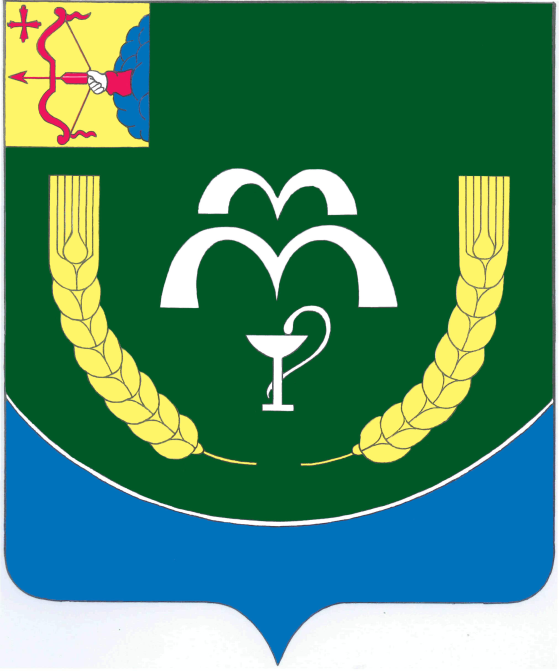 № 148пгт КуменыСодержание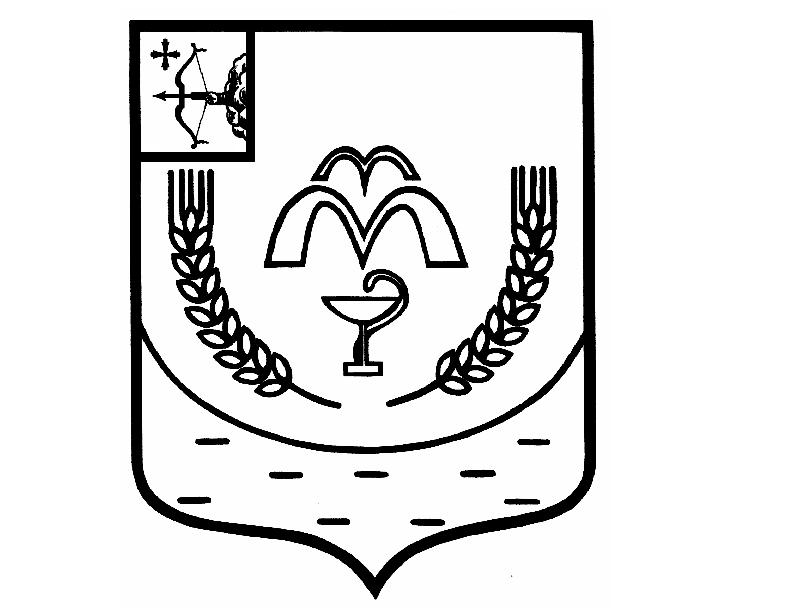 КУМЕНСКАЯ РАЙОННАЯ ДУМАШЕСТОГО СОЗЫВАРЕШЕНИЕот 05.12.2023 № 22/137  пгт КуменыО внесении изменений в решение Куменской районной Думыот 20.12.2022 № 14/80Внести в решение Куменской районной Думы от 20.12.2022 № 14/80 «О бюджете муниципального образования Куменский муниципальный район Кировской области на 2023 год и плановый период 2024 и 2025 годов» следующие изменения:1. Утвердить основные характеристики бюджета муниципального образования Куменский муниципальный район Кировской на 2023 год и на плановый период 2024 и 2025 годов согласно приложению 1 к настоящему Решению.2. Утвердить в пределах общего объема доходов районного бюджета, установленного настоящим Решением, объемы поступления налоговых и неналоговых доходов общей суммой и по статьям классификации доходов бюджетов, а также объемы безвозмездных поступлений по подстатьям классификации доходов бюджетов:на 2023 год согласно приложению 2 в новой редакции к настоящему Решению.3. Утвердить в пределах общего объема расходов бюджета муниципального района, установленного настоящим Решением: 1) распределение бюджетных ассигнований по разделам и подразделам классификации расходов бюджетов:на 2023 год согласно приложению 5 в новой редакции к настоящему Решению.2) распределение бюджетных ассигнований по целевым статьям (муниципальным программам Куменского района и непрограммным направлениям деятельности), группам видов расходов классификации расходов бюджетов:на 2023 год согласно приложению 7 в новой редакции к настоящему Решению.3) ведомственную структуру расходов бюджета муниципального района:на 2023 год согласно приложению 9 в новой редакции к настоящему Решению.4. Утвердить в пределах общего объема расходов бюджета муниципального района, установленного настоящим Решением, объем иной дотации, предоставляемой бюджетам городских и сельских поселений за счет средств федерального бюджета:на 2023 год в сумме 549,7 тыс. рублей.Установить, что порядок предоставления  иной дотации  бюджетам поселений осуществляется в порядке, установленном муниципальным правовым актом представительного органа муниципального района.5. Настоящее решение вступает в силу в соответствии с действующим законодательством.ПредседательКуменской районной Думы    А.А. МашковцеваГлава Куменского района	   И.Н. ШемпелевПояснительная запискао внесении изменений в решение Куменской районной Думы от 20.12.2022 № 14/80 «О бюджете муниципального образования Куменский муниципальный район Кировской области на 2023 год и плановый период 2024 и 2025 годов».(на Куменскую районную Думу 05.12.2023 г.)ДОХОДЫ	Доходы в бюджет муниципального района  увеличены на 1 878,2 тыс. рублей, в том числе по безвозмездным поступлениям:-увеличены дотации (гранты) бюджетам муниципальных районов за достижение показателей деятельности органов местного самоуправления в сумме 1878,2 тыс. рублей.РАСХОДЫ	На основании Указа Губернатора № 163 от 21.11.2023, постановления Правительства Кировской области от 21.11.2023 № 610-П дотация за достижение показателей деятельности органов местного самоуправления в сумме 1 878,2 тыс. рублей направлена:	-на увеличение фонда оплаты труда лиц замещающих муниципальные должности и  муниципальных служащих администрации Куменского района, Куменской районной Думы и Управления образования  в сумме  1 328,6 тыс. рублей: -на увеличение фонда оплаты труда лиц замещающих муниципальные должности и  муниципальных служащих городских и сельских поселений в сумме 549,6 тыс. рублей.	Всего расходы на 2023 год увеличены на 1 878,2 тыс. рублей и составят      571 100,9 тыс. рублей. 	Доходы бюджета увеличены на 1 878,2тыс. рублей и составят  552 990,1 тыс. рублей.	Дефицит  бюджета без изменений -18 110,8 тыс. рублей за счет остатка собственных средств на лицевом счете на 01.01.2023 года.	Внесены изменения в следующие приложения:- № 1 «Основные характеристики бюджета муниципального образования Куменский муниципальный район на 2023 год и на плановый период 2024 и 2025 годов»;- № 2 «Объемы поступления налоговых и неналоговых доходов общей суммой и по статьям классификации доходов бюджетов, а также объемы безвозмездных поступлений по подстатьям классификации доходов бюджетов на 2023 год»;- № 5 «Распределение бюджетных ассигнований по разделам и подразделам классификации расходов бюджетов на 2023 год»;- № 7 «Распределение бюджетных ассигнований по целевым статьям (муниципальным программам Куменского района и непрограммным направлениям деятельности), группам видов расходов классификации расходов бюджетов на 2023 год»;- № 9 «Ведомственная структура расходов бюджета муниципального района на 2023год»;Заместитель главы администрации района,начальник финансового управления                                          О.В. МедведковаМедведкова Ольга Владимировна   2-11-72КУМЕНСКАЯ РАЙОННАЯ ДУМАШЕСТОГО СОЗЫВАРЕШЕНИЕот 05.12.2023 № 22/138  пгт КуменыОб утверждении порядков (методик) распределения межбюджетных трансфертов бюджетам поселений за счет средств федерального бюджетаНа основании статьи 142 Бюджетного кодекса Российской Федерации, статей 18, 55 Положения о бюджетном процессе в Куменском районе, утвержденного решением Куменской районной Думы от 29.04.2014 № 27/242 Куменская районная Дума РЕШИЛА:1. Утвердить Порядок (методика) распределения иной дотации бюджетам поселений за счет средств федерального бюджета за достижение показателей деятельности органов исполнительной власти (органов местного самоуправления) Кировской области. Приложение 1.2. Настоящее решение вступает в силу в соответствии с действующим законодательством.ПредседательКуменской районной Думы    А.А. МашковцеваГлава Куменского района	   И.Н. ШемпелевПриложение № 1к решению Куменской районной Думыот 05.12.2023 № 22/138Порядок (методика) предоставления иной дотации бюджетам поселений за счет средств федерального бюджета за достижение показателей деятельности органов исполнительной власти (органов местного самоуправления) Кировской области1. Порядок (методика) определяет предоставление иной дотации бюджетам поселений за счет средств федерального бюджета за достижение показателей деятельности органов исполнительной власти (органов местного самоуправления). 2. Объем иных межбюджетных трансфертов бюджетам поселений определяется в соответствии постановлением администрации Куменского района от 04.12.2023  № 614 . 3. Размер межбюджетных трансфертов между бюджетами городских и сельских поселений, входящих в состав Куменского муниципального района, определяется главой муниципального района.4. Размеры поощрения глав городских и сельских поселений, входящих в состав Куменского муниципального района, определяются главой Куменского муниципального района в пределах средств межбюджетного трансферта, предоставленного соответствующему поселению муниципального района.5. Финансовое управление администрации Куменского района перечисляет администрациям городских и сельских поселений , входящих в состав Куменского муниципального района, денежные средства в соответствии с настоящим порядком.6. Условия перечисления иной дотации в бюджеты городских и сельских поселений Куменского района определяются постановлением администрации Куменского района.Учредитель: Куменская районная ДумаОтветственные за выпуск: постоянная депутатская комиссия по мандатам, регламенту, вопросам местного самоуправления, законности и правопорядку, аппарат Куменской районной ДумыДата выпуска: 05 декабря 2023 годаТираж: 14 экземпляров05.12.202322/137О внесении изменений в решение Куменской районной Думыот 20.12.2022 № 14/8005.12.202322/138Об утверждении порядков (методик) распределения межбюджетных трансфертов бюджетам поселений за счет средств федерального бюджетаПриложение № 1Приложение № 1к решению Куменскойк решению Куменскойрайонной Думырайонной Думыот 05.12.2023 № 22/137от 05.12.2023 № 22/137Основные характеристики
бюджета муниципального образования Куменский муниципальный район на 2023 год и на плановый период 2024 и 2025 годовОсновные характеристики
бюджета муниципального образования Куменский муниципальный район на 2023 год и на плановый период 2024 и 2025 годовОсновные характеристики
бюджета муниципального образования Куменский муниципальный район на 2023 год и на плановый период 2024 и 2025 годовОсновные характеристики
бюджета муниципального образования Куменский муниципальный район на 2023 год и на плановый период 2024 и 2025 годовОсновные характеристики
бюджета муниципального образования Куменский муниципальный район на 2023 год и на плановый период 2024 и 2025 годов  №  п/пНаименование 
основных характеристикСумма (тыс. рублей)Сумма (тыс. рублей)Сумма (тыс. рублей)  №  п/пНаименование 
основных характеристик2023 год2024 год2025 год1Общий объем доходов районного бюджета551 111,90688 368,50420 896,602Общий объем расходов районного бюджета569 222,70690 968,50423 496,603Дефицит (профицит) районного бюджета-18 110,80-2 600,00-2 600,00Приложение №2к решению Куменскойрайонной Думыот 05.12.2023 № 22/137Приложение № 5Приложение № 5Приложение № 5Приложение № 5к решению Куменскойк решению Куменскойк решению Куменскойк решению Куменскойрайонной Думырайонной Думырайонной Думырайонной Думыот 05.12.2023 № 22/137от 05.12.2023 № 22/137от 05.12.2023 № 22/137от 05.12.2023 № 22/137Приложение № 7Приложение № 7Приложение № 7Приложение № 7Приложение № 7Приложение № 7Приложение № 7к решению Куменскойк решению Куменскойк решению Куменскойк решению Куменскойк решению Куменскойк решению Куменскойк решению Куменскойк решению Куменскойк решению Куменскойрайонной Думырайонной Думырайонной Думырайонной Думырайонной Думырайонной Думырайонной Думыот 05.12.2023 № 22/137от 05.12.2023 № 22/137от 05.12.2023 № 22/137от 05.12.2023 № 22/137от 05.12.2023 № 22/137от 05.12.2023 № 22/137от 05.12.2023 № 22/137РаспределениеРаспределениеРаспределениеРаспределениеРаспределениеРаспределениеРаспределениеРаспределениеРаспределениебюджетных ассигнований по целевым статьям (муниципальным программам Куменского района и непрограммным направлениям деятельности), группам видов расходов классификации расходов бюджетов на 2023 годбюджетных ассигнований по целевым статьям (муниципальным программам Куменского района и непрограммным направлениям деятельности), группам видов расходов классификации расходов бюджетов на 2023 годбюджетных ассигнований по целевым статьям (муниципальным программам Куменского района и непрограммным направлениям деятельности), группам видов расходов классификации расходов бюджетов на 2023 годбюджетных ассигнований по целевым статьям (муниципальным программам Куменского района и непрограммным направлениям деятельности), группам видов расходов классификации расходов бюджетов на 2023 годбюджетных ассигнований по целевым статьям (муниципальным программам Куменского района и непрограммным направлениям деятельности), группам видов расходов классификации расходов бюджетов на 2023 годбюджетных ассигнований по целевым статьям (муниципальным программам Куменского района и непрограммным направлениям деятельности), группам видов расходов классификации расходов бюджетов на 2023 годбюджетных ассигнований по целевым статьям (муниципальным программам Куменского района и непрограммным направлениям деятельности), группам видов расходов классификации расходов бюджетов на 2023 годбюджетных ассигнований по целевым статьям (муниципальным программам Куменского района и непрограммным направлениям деятельности), группам видов расходов классификации расходов бюджетов на 2023 годбюджетных ассигнований по целевым статьям (муниципальным программам Куменского района и непрограммным направлениям деятельности), группам видов расходов классификации расходов бюджетов на 2023 годНаименование расходаНаименование расходаЦелевая статья Вид расхода Вид расходаСумма      (тыс. рублей)Сумма      (тыс. рублей)1123344Всего расходовВсего расходов0000000000000000571 100,9571 100,9Муниципальная программа"Развитие образования Куменского района"Муниципальная программа"Развитие образования Куменского района"0100000000000000296 375,4296 375,4подпрограмма "Организация отдыха, оздоровления и занятости несовершеннолетних в дни школьных каникул в Куменском районе"подпрограмма "Организация отдыха, оздоровления и занятости несовершеннолетних в дни школьных каникул в Куменском районе"0110000000000000499,0499,0Мероприятия в установленной сфере деятельностиМероприятия в установленной сфере деятельности0110004000000000310,8310,8Мероприятия по оздоровлению детей и молодежиМероприятия по оздоровлению детей и молодежи011000429000000041,141,1Закупка товаров, работ и услуг для государственных (муниципальных) нуждЗакупка товаров, работ и услуг для государственных (муниципальных) нужд011000429020020041,141,1Предоставление субсидий бюджетным, автономным учреждениям и иным некоммерческим организациямПредоставление субсидий бюджетным, автономным учреждениям и иным некоммерческим организациям01100042906006000,00,0Мероприятия по оздоровлению детей за счет средств родителейМероприятия по оздоровлению детей за счет средств родителей0110004291000000269,7269,7Закупка товаров, работ и услуг для государственных (муниципальных) нуждЗакупка товаров, работ и услуг для государственных (муниципальных) нужд0110004291200200269,7269,7Софинансирование расходных обязательств, возникающих при выполнении полномочий органов местного самоуправления по вопросам местного значенияСофинансирование расходных обязательств, возникающих при выполнении полномочий органов местного самоуправления по вопросам местного значения0110015000000000186,3186,3Оплата стоимости питания детей в лагерях, организованных муниципальными учреждениями, осуществляющими организацию отдыха и оздоровления детей в каникулярное время, с дневным пребываниемОплата стоимости питания детей в лагерях, организованных муниципальными учреждениями, осуществляющими организацию отдыха и оздоровления детей в каникулярное время, с дневным пребыванием0110015060000000186,3186,3Закупка товаров, работ и услуг для государственных (муниципальных) нуждЗакупка товаров, работ и услуг для государственных (муниципальных) нужд0110015060200200170,1170,1Предоставление субсидий бюджетным, автономным учреждениям и иным некоммерческим организациямПредоставление субсидий бюджетным, автономным учреждениям и иным некоммерческим организациям011001506060060016,216,2Оплата стоимости питания детей в лагерях, организованных муниципальными учреждениями, осуществляющими организацию отдыха и оздоровления детей в каникулярное время, с дневным пребыванием, за счет средств районного бюджетаОплата стоимости питания детей в лагерях, организованных муниципальными учреждениями, осуществляющими организацию отдыха и оздоровления детей в каникулярное время, с дневным пребыванием, за счет средств районного бюджета01100S50600000001,91,9Закупка товаров, работ и услуг для государственных (муниципальных) нуждЗакупка товаров, работ и услуг для государственных (муниципальных) нужд01100S50602002001,71,7Предоставление субсидий бюджетным, автономным учреждениям и иным некоммерческим организациямПредоставление субсидий бюджетным, автономным учреждениям и иным некоммерческим организациям01100S50606006000,20,2подпрограмма "Развитие системы образования Куменского района"подпрограмма "Развитие системы образования Куменского района"0130000000000000295 876,4295 876,4Финансовое обеспечение деятельности муниципальных образованийФинансовое обеспечение деятельности муниципальных образований0130002000000000134 058,1134 058,1Организации, обеспечивающие деятельность учреждений образованияОрганизации, обеспечивающие деятельность учреждений образования01300020400000009 878,09 878,0Расходы на выплаты персоналу в целях обеспечения выполнения функций государственными (муниципальными) органами, казенными учреждениями, органами управления государственными внебюджетными фондамиРасходы на выплаты персоналу в целях обеспечения выполнения функций государственными (муниципальными) органами, казенными учреждениями, органами управления государственными внебюджетными фондами01300020401001008 328,68 328,6Закупка товаров, работ и услуг для государственных (муниципальных) нуждЗакупка товаров, работ и услуг для государственных (муниципальных) нужд01300020402002001 549,41 549,4Расходы за счет средств на выполнение расходных обязательств муниципальных образованийРасходы за счет средств на выполнение расходных обязательств муниципальных образований013000204А000000434,6434,6Расходы на выплаты персоналу в целях обеспечения выполнения функций государственными (муниципальными) органами, казенными учреждениями, органами управления государственными внебюджетными фондамиРасходы на выплаты персоналу в целях обеспечения выполнения функций государственными (муниципальными) органами, казенными учреждениями, органами управления государственными внебюджетными фондами013000204А100100434,6434,6Организация дошкольного образованияОрганизация дошкольного образования013000215000000049 366,849 366,8Расходы на выплаты персоналу в целях обеспечения выполнения функций государственными (муниципальными) органами, казенными учреждениями, органами управления государственными внебюджетными фондамиРасходы на выплаты персоналу в целях обеспечения выполнения функций государственными (муниципальными) органами, казенными учреждениями, органами управления государственными внебюджетными фондами013000215010010022 703,422 703,4Закупка товаров, работ и услуг для государственных (муниципальных) нуждЗакупка товаров, работ и услуг для государственных (муниципальных) нужд013000215020020026 472,226 472,2Иные бюджетные ассигнованияИные бюджетные ассигнования0130002150800800191,2191,2Расходы за счет средств на выполнение расходных обязательств муниципальных образованийРасходы за счет средств на выполнение расходных обязательств муниципальных образований013000215А00000025 095,325 095,3Расходы на выплаты персоналу в целях обеспечения выполнения функций государственными (муниципальными) органами, казенными учреждениями, органами управления государственными внебюджетными фондамиРасходы на выплаты персоналу в целях обеспечения выполнения функций государственными (муниципальными) органами, казенными учреждениями, органами управления государственными внебюджетными фондами013000215А10010012 658,412 658,4Закупка товаров, работ и услуг для государственных (муниципальных) нуждЗакупка товаров, работ и услуг для государственных (муниципальных) нужд013000215А20020012 017,912 017,9Иные бюджетные ассигнованияИные бюджетные ассигнования013000215А800800419,0419,0Расходы за счет средств районного бюджета на обеспечение деятельности организаций дошкольного образования детейРасходы за счет средств районного бюджета на обеспечение деятельности организаций дошкольного образования детей013000215Б000000721,1721,1Расходы на выплаты персоналу в целях обеспечения выполнения функций государственными (муниципальными) органами, казенными учреждениями, органами управления государственными внебюджетными фондамиРасходы на выплаты персоналу в целях обеспечения выполнения функций государственными (муниципальными) органами, казенными учреждениями, органами управления государственными внебюджетными фондами013000215Б100100721,1721,1Общеобразовательные организацииОбщеобразовательные организации013000217000000028 695,828 695,8Расходы на выплаты персоналу в целях обеспечения выполнения функций государственными (муниципальными) органами, казенными учреждениями, органами управления государственными внебюджетными фондамиРасходы на выплаты персоналу в целях обеспечения выполнения функций государственными (муниципальными) органами, казенными учреждениями, органами управления государственными внебюджетными фондами01300021701001003 377,53 377,5Закупка товаров, работ и услуг для государственных (муниципальных) нуждЗакупка товаров, работ и услуг для государственных (муниципальных) нужд013000217020020024 961,024 961,0Иные бюджетные ассигнованияИные бюджетные ассигнования0130002170800800357,3357,3Расходы за счет средств на выполнение расходных обязательств муниципальных образованийРасходы за счет средств на выполнение расходных обязательств муниципальных образований013000217А00000013 100,213 100,2Расходы на выплаты персоналу в целях обеспечения выполнения функций государственными (муниципальными) органами, казенными учреждениями, органами управления государственными внебюджетными фондамиРасходы на выплаты персоналу в целях обеспечения выполнения функций государственными (муниципальными) органами, казенными учреждениями, органами управления государственными внебюджетными фондами013000217А1001001 829,11 829,1Закупка товаров, работ и услуг для государственных (муниципальных) нуждЗакупка товаров, работ и услуг для государственных (муниципальных) нужд013000217А20020010 240,410 240,4Иные бюджетные ассигнованияИные бюджетные ассигнования013000217А8008001 030,71 030,7Учреждения дополнительного образования детейУчреждения дополнительного образования детей01300021800000004 025,74 025,7Расходы на выплаты персоналу в целях обеспечения выполнения функций государственными (муниципальными) органами, казенными учреждениями, органами управления государственными внебюджетными фондамиРасходы на выплаты персоналу в целях обеспечения выполнения функций государственными (муниципальными) органами, казенными учреждениями, органами управления государственными внебюджетными фондами01300021801001003 872,43 872,4Закупка товаров, работ и услуг для государственных (муниципальных) нуждЗакупка товаров, работ и услуг для государственных (муниципальных) нужд0130002180200200153,2153,2Иные бюджетные ассигнованияИные бюджетные ассигнования01300021808008000,10,1Расходы за счет средств на выполнение расходных обязательств муниципальных образованийРасходы за счет средств на выполнение расходных обязательств муниципальных образований013000218А0000002 251,02 251,0Расходы на выплаты персоналу в целях обеспечения выполнения функций государственными (муниципальными) органами, казенными учреждениями, органами управления государственными внебюджетными фондамиРасходы на выплаты персоналу в целях обеспечения выполнения функций государственными (муниципальными) органами, казенными учреждениями, органами управления государственными внебюджетными фондами013000218А1001002 178,32 178,3Закупка товаров, работ и услуг для государственных (муниципальных) нуждЗакупка товаров, работ и услуг для государственных (муниципальных) нужд013000218А20020072,772,7Субсидии на мероприятия по обеспечению персонифицированного финансирования дополнительного образования детейСубсидии на мероприятия по обеспечению персонифицированного финансирования дополнительного образования детей0130002190000000489,6489,6Расходы на выплаты персоналу в целях обеспечения выполнения функций государственными (муниципальными) органами, казенными учреждениями, органами управления государственными внебюджетными фондамиРасходы на выплаты персоналу в целях обеспечения выполнения функций государственными (муниципальными) органами, казенными учреждениями, органами управления государственными внебюджетными фондами0130002190600600489,6489,6Софинансирование расходных обязательств, возникающих при выполнении полномочий органов местного самоуправления по вопросам местного значенияСофинансирование расходных обязательств, возникающих при выполнении полномочий органов местного самоуправления по вопросам местного значения013001500000000011 046,611 046,6Реализация мер, направленных на выполнение предписаний надзорных органов и приведение зданий в соответствие с требованиями, предъявляемыми к безопасности в процессе эксплуатации, в муниципальных общеобразовательных организацияхРеализация мер, направленных на выполнение предписаний надзорных органов и приведение зданий в соответствие с требованиями, предъявляемыми к безопасности в процессе эксплуатации, в муниципальных общеобразовательных организациях013001548000000011 046,611 046,6Закупка товаров, работ и услуг для государственных (муниципальных) нуждЗакупка товаров, работ и услуг для государственных (муниципальных) нужд013001548020020011 046,611 046,6Финансовое обеспечение расходных обязательств публично-правовых образований, возникающих при выполнении ими переданных государственных полномочий Кировской областиФинансовое обеспечение расходных обязательств публично-правовых образований, возникающих при выполнении ими переданных государственных полномочий Кировской области013001600000000016 781,916 781,9Назначение и выплата ежемесячных денежных выплат на детей-сирот и детей, оставшихся без попечения родителей, находящихся под опекой (попечительством), в приемной семье, и начисление и выплата ежемесячного вознаграждения, причитающегося приемным родителям, а также предоставление лицам из числа детей-сирот и детей, оставшихся без попечения родителей, лицам, потерявшим в период обучения обоих родителей или единственного родителя, обучающимся в муниицпальных общеобразовательных организациях, полного государственного обеспеченияНазначение и выплата ежемесячных денежных выплат на детей-сирот и детей, оставшихся без попечения родителей, находящихся под опекой (попечительством), в приемной семье, и начисление и выплата ежемесячного вознаграждения, причитающегося приемным родителям, а также предоставление лицам из числа детей-сирот и детей, оставшихся без попечения родителей, лицам, потерявшим в период обучения обоих родителей или единственного родителя, обучающимся в муниицпальных общеобразовательных организациях, полного государственного обеспечения01300160800000007 062,07 062,0Закупка товаров, работ и услуг для государственных (муниципальных) нуждЗакупка товаров, работ и услуг для государственных (муниципальных) нужд0130016080200200135,0135,0Социальное обеспечение и иные выплаты населениюСоциальное обеспечение и иные выплаты населению01300160803003006 927,06 927,0Обеспечение прав на жилое помещение в соответствии с Законом Кировской области "О социальной поддержке детей-сирот и детей, оставшихся без попечения родителей, лиц из числа детей-сирот и детей, оставшихся без попечения родителей, детей, попавших в сложную жизненную ситуацию"Обеспечение прав на жилое помещение в соответствии с Законом Кировской области "О социальной поддержке детей-сирот и детей, оставшихся без попечения родителей, лиц из числа детей-сирот и детей, оставшихся без попечения родителей, детей, попавших в сложную жизненную ситуацию"013001609000000014,214,2Расходы по администрированиюРасходы по администрированию013001609400000014,214,2Закупка товаров, работ и услуг для государственных (муниципальных) нуждЗакупка товаров, работ и услуг для государственных (муниципальных) нужд013001609420020014,214,2Начисление и выплата компенсации платы, взимаемой с родителей (законных представителей) за присмотр и уход за детьми в образовательных организациях, реализующих образовательную программу дошкольного образованияНачисление и выплата компенсации платы, взимаемой с родителей (законных представителей) за присмотр и уход за детьми в образовательных организациях, реализующих образовательную программу дошкольного образования0130016130000000964,3964,3Закупка товаров, работ и услуг для государственных (муниципальных) нуждЗакупка товаров, работ и услуг для государственных (муниципальных) нужд013001613020020028,128,1Социальное обеспечение и иные выплаты населениюСоциальное обеспечение и иные выплаты населению0130016130300300936,2936,2Возмещение расходов, связанных с предоставлением меры социальной поддержки, установленной абзацем первым части 1 статьи 15 Закона Кировской области "Об образовании в Кировской области", с учетом положений части 3 статьи 17 указанного ЗаконаВозмещение расходов, связанных с предоставлением меры социальной поддержки, установленной абзацем первым части 1 статьи 15 Закона Кировской области "Об образовании в Кировской области", с учетом положений части 3 статьи 17 указанного Закона01300161400000008 686,38 686,3Расходы на выплаты персоналу в целях обеспечения выполнения функций государственными (муниципальными) органами, казенными учреждениями, органами управления государственными внебюджетными фондамиРасходы на выплаты персоналу в целях обеспечения выполнения функций государственными (муниципальными) органами, казенными учреждениями, органами управления государственными внебюджетными фондами01300161401001008 589,68 589,6Закупка товаров, работ и услуг для государственных (муниципальных) нуждЗакупка товаров, работ и услуг для государственных (муниципальных) нужд013001614020020096,796,7Начисление и выплата компенсации за работу по подготовке и проведению государственной итоговой аттестации по образовательным программам основного общего и среднего общего образования педагогическим работникам муниципальных образовательных организаций, участвующим в проведении указанной государственной итоговой аттестацииНачисление и выплата компенсации за работу по подготовке и проведению государственной итоговой аттестации по образовательным программам основного общего и среднего общего образования педагогическим работникам муниципальных образовательных организаций, участвующим в проведении указанной государственной итоговой аттестации013001617000000055,155,1Расходы на выплаты персоналу в целях обеспечения выполнения функций государственными (муниципальными) органами, казенными учреждениями, органами управления государственными внебюджетными фондамиРасходы на выплаты персоналу в целях обеспечения выполнения функций государственными (муниципальными) органами, казенными учреждениями, органами управления государственными внебюджетными фондами013001617010010055,155,1Иные межбюджетные трансферты из областного бюджетаИные межбюджетные трансферты из областного бюджета0130017000000000122 732,6122 732,6Реализация прав на получение общедоступного и бесплатного дошкольного, начального общего, основного общего, среднего общего и дополнительного образования детей в муниципальных общеобразовательных организацияхРеализация прав на получение общедоступного и бесплатного дошкольного, начального общего, основного общего, среднего общего и дополнительного образования детей в муниципальных общеобразовательных организациях013001701000000073 414,073 414,0Расходы на выплаты персоналу в целях обеспечения выполнения функций государственными (муниципальными) органами, казенными учреждениями, органами управления государственными внебюджетными фондамиРасходы на выплаты персоналу в целях обеспечения выполнения функций государственными (муниципальными) органами, казенными учреждениями, органами управления государственными внебюджетными фондами013001701010010072 669,072 669,0Закупка товаров, работ и услуг для государственных (муниципальных) нуждЗакупка товаров, работ и услуг для государственных (муниципальных) нужд0130017010200200745,0745,0Реализация прав на получение общедоступного и бесплатного дошкольного образования в муниципальных дошкольных образовательных организацияхРеализация прав на получение общедоступного и бесплатного дошкольного образования в муниципальных дошкольных образовательных организациях013001714000000049 283,149 283,1Расходы на выплаты персоналу в целях обеспечения выполнения функций государственными (муниципальными) органами, казенными учреждениями, органами управления государственными внебюджетными фондамиРасходы на выплаты персоналу в целях обеспечения выполнения функций государственными (муниципальными) органами, казенными учреждениями, органами управления государственными внебюджетными фондами013001714010010048 663,448 663,4Закупка товаров, работ и услуг для государственных (муниципальных) нуждЗакупка товаров, работ и услуг для государственных (муниципальных) нужд0130017140200200619,7619,7Предоставление бесплатного горячего питания детям военнослужащихПредоставление бесплатного горячего питания детям военнослужащих013001719000000035,535,5Закупка товаров, работ и услуг для обеспечения государственных (муниципальных) нуждЗакупка товаров, работ и услуг для обеспечения государственных (муниципальных) нужд013001719020020035,535,5Ежемесячное денежное вознаграждение за классное руководство педагогическим работникам государственных и муниципальных образовательных организаций, реализующих образовательные программы начального общего образования, образвательные программы основного общего образования, образовательные программы среднего общего образованияЕжемесячное денежное вознаграждение за классное руководство педагогическим работникам государственных и муниципальных образовательных организаций, реализующих образовательные программы начального общего образования, образвательные программы основного общего образования, образовательные программы среднего общего образования01300530300000005 749,65 749,6Расходы на выплаты персоналу в целях обеспечения выполнения функций государственными (муниципальными) органами, казенными учреждениями, органами управления государственными внебюджетными фондамиРасходы на выплаты персоналу в целях обеспечения выполнения функций государственными (муниципальными) органами, казенными учреждениями, органами управления государственными внебюджетными фондами01300530301001005 749,65 749,6Организация бесплатного горячего питания обучающихся, получающих начальное общее образование в государственных и муниципальных образовательных организацияхОрганизация бесплатного горячего питания обучающихся, получающих начальное общее образование в государственных и муниципальных образовательных организациях01300L30400000003 127,33 127,3Закупка товаров, работ и услуг для государственных (муниципальных) нуждЗакупка товаров, работ и услуг для государственных (муниципальных) нужд01300L30402002003 127,33 127,3Обеспечение прав на жилое помещение в соответствии с Законом Кировской области "О социальной поддержке детей-сирот и детей, оставшихся без попечения родителей, лиц из числа детей-сирот и детей, оставшихся без попечения родителей, детей, попавших в сложную жизненную ситуацию"Обеспечение прав на жилое помещение в соответствии с Законом Кировской области "О социальной поддержке детей-сирот и детей, оставшихся без попечения родителей, лиц из числа детей-сирот и детей, оставшихся без попечения родителей, детей, попавших в сложную жизненную ситуацию"01300N08200000001 404,01 404,0Капитальные вложения в объекты государственной (муниципальной) собственностиКапитальные вложения в объекты государственной (муниципальной) собственности01300N08204004001 404,01 404,0Расходы за счет средств районного бюджета на проведение ремонтных работ в учреждениях образованияРасходы за счет средств районного бюджета на проведение ремонтных работ в учреждениях образования01300S5480000000111,7111,7Закупка товаров, работ и услуг для государственных (муниципальных) нуждЗакупка товаров, работ и услуг для государственных (муниципальных) нужд01300S5480200200111,7111,7Реализация мероприятий национального проекта "Образование"Реализация мероприятий национального проекта "Образование"013E000000000000864,6864,6Федеральный проект "Современная школа"Федеральный проект "Современная школа"013E100000000000606,2606,2Софинансирование расходных обязательств, возникающих при выполнении полномочий органов местного самоуправления по вопросам местного значенияСофинансирование расходных обязательств, возникающих при выполнении полномочий органов местного самоуправления по вопросам местного значения013E115000000000600,0600,0Реализация мероприятий по подготовке образовательного пространства в муниципальных общеобразовательных организациях, на базе которых создаются центры образования естественно-научной и технологической направленности "Точка роста"Реализация мероприятий по подготовке образовательного пространства в муниципальных общеобразовательных организациях, на базе которых создаются центры образования естественно-научной и технологической направленности "Точка роста"013E11546Г000000600,0600,0Закупка товаров, работ и услуг для государственных (муниципальных) нуждЗакупка товаров, работ и услуг для государственных (муниципальных) нужд013E11546Г200200600,0600,0Софинансирование расходов на реализацию мероприятий по подготовке образовательного пространства в муниципальных общеобразовательных организация, на базе которых создаются центы образования естественно-научной и технологической направленности "Точка роста"Софинансирование расходов на реализацию мероприятий по подготовке образовательного пространства в муниципальных общеобразовательных организация, на базе которых создаются центы образования естественно-научной и технологической направленности "Точка роста"013E1S546Г0000006,26,2Закупка товаров, работ и услуг для государственных (муниципальных) нуждЗакупка товаров, работ и услуг для государственных (муниципальных) нужд013E1S546Г2002006,26,2Федеральный проект "Патриотическое воспитание граждан Российской Федерации"Федеральный проект "Патриотическое воспитание граждан Российской Федерации"013EB00000000000258,4258,4Проведение мероприятий по обеспечению деятельности советников директора по воспитанию и взаимодействию с детскими общественными объединениями в общеобразовательных организацияхПроведение мероприятий по обеспечению деятельности советников директора по воспитанию и взаимодействию с детскими общественными объединениями в общеобразовательных организациях013EB51790000000258,4258,4Расходы на выплаты персоналу в целях обеспечения выполнения функций государственными (муниципальными) органами, казенными учреждениями, органами управления государственными внебюджетными фондамиРасходы на выплаты персоналу в целях обеспечения выполнения функций государственными (муниципальными) органами, казенными учреждениями, органами управления государственными внебюджетными фондами013EB51790100100258,4258,4Муниципальная программа "Повышение эффективности реализации молодежной политики в Куменском районе"Муниципальная программа "Повышение эффективности реализации молодежной политики в Куменском районе"020000000000000064,064,0Подпрограмма "Молодежь Куменского района"Подпрограмма "Молодежь Куменского района"021000000000000064,064,0Мероприятия в установленной сфере деятельностиМероприятия в установленной сфере деятельности021000400000000064,064,0Мероприятия в сфере молодежной политикиМероприятия в сфере молодежной политики021000414000000064,064,0Закупка товаров, работ и услуг для государственных (муниципальных) нуждЗакупка товаров, работ и услуг для государственных (муниципальных) нужд021000414020020064,064,0Муниципальная программа "Развитие культуры Куменского района"Муниципальная программа "Развитие культуры Куменского района"030000000000000026 460,126 460,1Финансовое обеспечение деятельности муниципальных учрежденийФинансовое обеспечение деятельности муниципальных учреждений030000200000000022 929,522 929,5Детская школа искусствДетская школа искусств03000022400000006 282,06 282,0Расходы на выплаты персоналу в целях обеспечения выполнения функций государственными (муниципальными) органами, казенными учреждениями, органами управления государственными внебюджетными фондамиРасходы на выплаты персоналу в целях обеспечения выполнения функций государственными (муниципальными) органами, казенными учреждениями, органами управления государственными внебюджетными фондами03000022401001005 751,55 751,5Закупка товаров, работ и услуг для государственных (муниципальных) нуждЗакупка товаров, работ и услуг для государственных (муниципальных) нужд0300002240200200525,5525,5Иные бюджетные ассигнованияИные бюджетные ассигнования03000022408008005,05,0Расходы за счет средств на выполнение расходных обязательств муниципальных образованийРасходы за счет средств на выполнение расходных обязательств муниципальных образований030000224А0000006 527,86 527,8Расходы на выплаты персоналу в целях обеспечения выполнения функций государственными (муниципальными) органами, казенными учреждениями, органами управления государственными внебюджетными фондамиРасходы на выплаты персоналу в целях обеспечения выполнения функций государственными (муниципальными) органами, казенными учреждениями, органами управления государственными внебюджетными фондами030000224А1001006 094,76 094,7Закупка товаров, работ и услуг для государственных (муниципальных) нуждЗакупка товаров, работ и услуг для государственных (муниципальных) нужд030000224А200200433,1433,1МузейМузей0300002250000000692,7692,7Расходы на выплаты персоналу в целях обеспечения выполнения функций государственными (муниципальными) органами, казенными учреждениями, органами управления государственными внебюджетными фондамиРасходы на выплаты персоналу в целях обеспечения выполнения функций государственными (муниципальными) органами, казенными учреждениями, органами управления государственными внебюджетными фондами0300002250100100459,3459,3Закупка товаров, работ и услуг для государственных (муниципальных) нуждЗакупка товаров, работ и услуг для государственных (муниципальных) нужд0300002250200200233,4233,4Расходы за счет средств на выполнение расходных обязательств муниципальных образованийРасходы за счет средств на выполнение расходных обязательств муниципальных образований030000225А000000376,1376,1Расходы на выплаты персоналу в целях обеспечения выполнения функций государственными (муниципальными) органами, казенными учреждениями, органами управления государственными внебюджетными фондамиРасходы на выплаты персоналу в целях обеспечения выполнения функций государственными (муниципальными) органами, казенными учреждениями, органами управления государственными внебюджетными фондами030000225А100100376,1376,1БиблиотекиБиблиотеки03000022600000003 840,73 840,7Расходы на выплаты персоналу в целях обеспечения выполнения функций государственными (муниципальными) органами, казенными учреждениями, органами управления государственными внебюджетными фондамиРасходы на выплаты персоналу в целях обеспечения выполнения функций государственными (муниципальными) органами, казенными учреждениями, органами управления государственными внебюджетными фондами03000022601001002 711,92 711,9Закупка товаров, работ и услуг для государственных (муниципальных) нуждЗакупка товаров, работ и услуг для государственных (муниципальных) нужд03000022602002001 108,81 108,8Иные бюджетные ассигнованияИные бюджетные ассигнования030000226080080020,020,0Расходы за счет средств на выполнение расходных обязательств муниципальных образованийРасходы за счет средств на выполнение расходных обязательств муниципальных образований030000226А0000005 210,25 210,2Расходы на выплаты персоналу в целях обеспечения выполнения функций государственными (муниципальными) органами, казенными учреждениями, органами управления государственными внебюджетными фондамиРасходы на выплаты персоналу в целях обеспечения выполнения функций государственными (муниципальными) органами, казенными учреждениями, органами управления государственными внебюджетными фондами030000226А1001004 284,64 284,6Закупка товаров, работ и услуг для государственных (муниципальных) нуждЗакупка товаров, работ и услуг для государственных (муниципальных) нужд030000226А200200858,0858,0Иные бюджетные ассигнованияИные бюджетные ассигнования030000226А80080067,667,6Мероприятия в установленной сфере деятельностиМероприятия в установленной сфере деятельности0300004000000000782,9782,9Мероприятия в сфере культурыМероприятия в сфере культуры0300004150000000143,5143,5Закупка товаров, работ и услуг для государственных (муниципальных) нуждЗакупка товаров, работ и услуг для государственных (муниципальных) нужд0300004150200200143,5143,5Разработка проектно-сметной докумекнтации "Строительство многофункционального центра культуры и досуга пгт Кумены"Разработка проектно-сметной докумекнтации "Строительство многофункционального центра культуры и досуга пгт Кумены"0300004250000000639,4639,4Закупка товаров, работ и услуг для государственных (муниципальных) нуждЗакупка товаров, работ и услуг для государственных (муниципальных) нужд0300004250200200639,4639,4Софинансирование расходных обязательств, возникающих при выполнении полномочий органов местного самоуправления по вопросам местного значенияСофинансирование расходных обязательств, возникающих при выполнении полномочий органов местного самоуправления по вопросам местного значения03000150000000002 040,02 040,0Поддержка отрасли культурыПоддержка отрасли культуры03000156000000002 040,02 040,0Закупка товаров, работ и услуг для государственных (муниципальных) нуждЗакупка товаров, работ и услуг для государственных (муниципальных) нужд03000156002002002 040,02 040,0Поддержка отрасли культуры за счет средств районного бюджетаПоддержка отрасли культуры за счет средств районного бюджета03000S560000000020,620,6Закупка товаров, работ и услуг для государственных (муниципальных) нуждЗакупка товаров, работ и услуг для государственных (муниципальных) нужд03000S560020020020,620,6Финансовое обеспечение расходных обязательств публично-правовых образований, возникающих при выполнении ими переданных государственных полномочий Кировской областиФинансовое обеспечение расходных обязательств публично-правовых образований, возникающих при выполнении ими переданных государственных полномочий Кировской области0300016000000000687,1687,1Возмещение расходов, связанных с предоставлением меры социальной поддержки, установленной абзацем первым части 1 статьи 15 Закона Кировской области "Об образовании в Кировской области", с учетом положений части 3 статьи 17 указанного ЗаконаВозмещение расходов, связанных с предоставлением меры социальной поддержки, установленной абзацем первым части 1 статьи 15 Закона Кировской области "Об образовании в Кировской области", с учетом положений части 3 статьи 17 указанного Закона0300016140000000687,1687,1Расходы на выплаты персоналу в целях обеспечения выполнения функций государственными (муниципальными) органами, казенными учреждениями, органами управления государственными внебюджетными фондамиРасходы на выплаты персоналу в целях обеспечения выполнения функций государственными (муниципальными) органами, казенными учреждениями, органами управления государственными внебюджетными фондами0300016140100100677,2677,2Закупка товаров, работ и услуг для государственных (муниципальных) нуждЗакупка товаров, работ и услуг для государственных (муниципальных) нужд03000161402002009,99,9Муниципальная программа "Поддержка деятельности социально ориентированных некоммерческих организаций и развитие активности населения в Куменском районе"Муниципальная программа "Поддержка деятельности социально ориентированных некоммерческих организаций и развитие активности населения в Куменском районе"04000000000000008 943,48 943,4подпрограмма "Поддержка деятельности общественных организаций, ТОС и развитие активности населения"подпрограмма "Поддержка деятельности общественных организаций, ТОС и развитие активности населения"04100000000000008 749,08 749,0Мероприятия в установленной сфере деятельностиМероприятия в установленной сфере деятельности0410004000000000109,1109,1Реализация мероприятий, направленных на поддержку деятельности общественных организаций, ТОС и развитие активности населенияРеализация мероприятий, направленных на поддержку деятельности общественных организаций, ТОС и развитие активности населения0410004131000000109,1109,1Закупка товаров, работ и услуг для государственных (муниципальных) нуждЗакупка товаров, работ и услуг для государственных (муниципальных) нужд0410004131200200109,1109,1Софинансирование расходных обязательств, возникающих при выполнении полномочий органов местного самоуправления по вопросам местного значенияСофинансирование расходных обязательств, возникающих при выполнении полномочий органов местного самоуправления по вопросам местного значения04100150000000004 500,04 500,0Инвестиционные программы и проекты развития общественной инфраструктуры муниципальных образований в Кировской области (Ремонт автомобильной дороги Киров - Вятские Поляны - Большой Перелаз")Инвестиционные программы и проекты развития общественной инфраструктуры муниципальных образований в Кировской области (Ремонт автомобильной дороги Киров - Вятские Поляны - Большой Перелаз")04100151710000001 000,01 000,0Закупка товаров, работ и услуг для государственных (муниципальных) нуждЗакупка товаров, работ и услуг для государственных (муниципальных) нужд04100151712002001 000,01 000,0Инвестиционные программы и проекты развития общественной инфраструктуры муниципальных образований в Кировской области (Ремонт автомобильной дороги Городчики - Шуравинцы")Инвестиционные программы и проекты развития общественной инфраструктуры муниципальных образований в Кировской области (Ремонт автомобильной дороги Городчики - Шуравинцы")0410015172000000250,0250,0Закупка товаров, работ и услуг для государственных (муниципальных) нуждЗакупка товаров, работ и услуг для государственных (муниципальных) нужд0410015172200200250,0250,0Инвестиционные программы и проекты развития общественной инфраструктуры муниципальных образований в Кировской области (Ремонт автомобильной дороги Вожгалы - Ардашиха")Инвестиционные программы и проекты развития общественной инфраструктуры муниципальных образований в Кировской области (Ремонт автомобильной дороги Вожгалы - Ардашиха")04100151730000001 450,01 450,0Закупка товаров, работ и услуг для государственных (муниципальных) нуждЗакупка товаров, работ и услуг для государственных (муниципальных) нужд04100151732002001 450,01 450,0Инвестиционные программы и проекты развития общественной инфраструктуры муниципальных образований в Кировской области(Ремонт водонапорной башни, водопровода пос. Вичевщина")Инвестиционные программы и проекты развития общественной инфраструктуры муниципальных образований в Кировской области(Ремонт водонапорной башни, водопровода пос. Вичевщина")0410015174000000900,0900,0Закупка товаров, работ и услуг для государственных (муниципальных) нуждЗакупка товаров, работ и услуг для государственных (муниципальных) нужд0410015174200200900,0900,0Инвестиционные программы и проекты развития общественной инфраструктуры муниципальных образований в Кировской области(Ремонт водонапорной башни, водопровода с. Вожгалы")Инвестиционные программы и проекты развития общественной инфраструктуры муниципальных образований в Кировской области(Ремонт водонапорной башни, водопровода с. Вожгалы")0410015175000000900,0900,0Закупка товаров, работ и услуг для государственных (муниципальных) нуждЗакупка товаров, работ и услуг для государственных (муниципальных) нужд0410015175200200900,0900,0Софинансирование расходных обязательствСофинансирование расходных обязательств04100S50000000004 139,94 139,9Софинансирование расходов на реализацию инвестиционных программ и проектов развития общественной инфраструктуры муниципальных образований (Ремонт автомобильной дороги Киров - Вятские Поляны - Большой Перелаз")Софинансирование расходов на реализацию инвестиционных программ и проектов развития общественной инфраструктуры муниципальных образований (Ремонт автомобильной дороги Киров - Вятские Поляны - Большой Перелаз")04100S51710000001 115,71 115,7Закупка товаров, работ и услуг для государственных (муниципальных) нуждЗакупка товаров, работ и услуг для государственных (муниципальных) нужд04100S51712002001 115,71 115,7Софинансирование расходов на реализацию инвестиционных программ и проектов развития общественной инфраструктуры муниципальных образований (Ремонт автомобильной дороги Городчики - Шуравинцы")Софинансирование расходов на реализацию инвестиционных программ и проектов развития общественной инфраструктуры муниципальных образований (Ремонт автомобильной дороги Городчики - Шуравинцы")04100S5172000000457,3457,3Закупка товаров, работ и услуг для государственных (муниципальных) нуждЗакупка товаров, работ и услуг для государственных (муниципальных) нужд04100S5172200200457,3457,3Софинансирование расходов на реализацию инвестиционных программ и проектов развития общественной инфраструктуры муниципальных образований (Ремонт автомобильной дороги Вожгалы - Ардашиха")Софинансирование расходов на реализацию инвестиционных программ и проектов развития общественной инфраструктуры муниципальных образований (Ремонт автомобильной дороги Вожгалы - Ардашиха")04100S5173000000976,8976,8Закупка товаров, работ и услуг для государственных (муниципальных) нуждЗакупка товаров, работ и услуг для государственных (муниципальных) нужд04100S5173200200976,8976,8Софинансирование расходов на реализацию инвестиционных программ и проектов развития общественной инфраструктуры муниципальных образований (Ремонт водонапорной башни, водопровода пос. Вичевщина")Софинансирование расходов на реализацию инвестиционных программ и проектов развития общественной инфраструктуры муниципальных образований (Ремонт водонапорной башни, водопровода пос. Вичевщина")04100S5174000000810,2810,2Закупка товаров, работ и услуг для государственных (муниципальных) нуждЗакупка товаров, работ и услуг для государственных (муниципальных) нужд04100S5174200200810,2810,2Софинансирование расходов на реализацию инвестиционных программ и проектов развития общественной инфраструктуры муниципальных образований (Ремонт водонапорной башни, водопровода с. Вожгалы")Софинансирование расходов на реализацию инвестиционных программ и проектов развития общественной инфраструктуры муниципальных образований (Ремонт водонапорной башни, водопровода с. Вожгалы")04100S5175000000779,9779,9Закупка товаров, работ и услуг для государственных (муниципальных) нуждЗакупка товаров, работ и услуг для государственных (муниципальных) нужд04100S5175200200779,9779,9Подпрограмма "Социальная поддержка инвалидов, попавших в трудную жизненную ситуацию "Подпрограмма "Социальная поддержка инвалидов, попавших в трудную жизненную ситуацию "042000000000000071,471,4Мероприятия в установленной сфере деятельностиМероприятия в установленной сфере деятельности042000400000000071,471,4Реализация мероприятий, направленных на социальную поддержку инвалидовРеализация мероприятий, направленных на социальную поддержку инвалидов042000413000000071,471,4Закупка товаров, работ и услуг для государственных (муниципальных) нуждЗакупка товаров, работ и услуг для государственных (муниципальных) нужд042000413020020071,471,4Мероприятия не вошедшие в подпрограммыМероприятия не вошедшие в подпрограммы0430000000000000123,0123,0Мероприятия в установленной сфере деятельностиМероприятия в установленной сфере деятельности0430004000000000123,0123,0Расходы на организацию и проведение районных мероприятийРасходы на организацию и проведение районных мероприятий0430004230000000123,0123,0Закупка товаров, работ и услуг для государственных (муниципальных) нуждЗакупка товаров, работ и услуг для государственных (муниципальных) нужд0430004230200200123,0123,0Социальное обеспечение и иные выплаты населениюСоциальное обеспечение и иные выплаты населению04300042303003000,00,0Муниципальная программа "Развитие физической культуры и спорта в Куменском районе"Муниципальная программа "Развитие физической культуры и спорта в Куменском районе"050000000000000017 078,917 078,9Финансовое обеспечение деятельности муниципальных учрежденийФинансовое обеспечение деятельности муниципальных учреждений050000200000000015 872,615 872,6Учреждения в области физической культуры и массового спортаУчреждения в области физической культуры и массового спорта05000020700000007 733,17 733,1Предоставление субсидий бюджетным, автономным учреждениям и иным некоммерческим организациямПредоставление субсидий бюджетным, автономным учреждениям и иным некоммерческим организациям05000020706006007 733,17 733,1Расходы за счет средств на выполнение расходных обязательств муниципальных образованийРасходы за счет средств на выполнение расходных обязательств муниципальных образований050000207А0000008 139,58 139,5Предоставление субсидий бюджетным, автономным учреждениям и иным некоммерческим организациямПредоставление субсидий бюджетным, автономным учреждениям и иным некоммерческим организациям050000207А6006008 139,58 139,5Возмещение расходов, связанных с предоставлением меры социальной поддержки, установленной абзацем первым части 1 статьи 15 Закона Кировской области "Об образовании в Кировской области", с учетом положений части 3 статьи 17 указанного ЗаконаВозмещение расходов, связанных с предоставлением меры социальной поддержки, установленной абзацем первым части 1 статьи 15 Закона Кировской области "Об образовании в Кировской области", с учетом положений части 3 статьи 17 указанного Закона0500016140000000392,6392,6Предоставление субсидий бюджетным, автономным учреждениям и иным некоммерческим организациямПредоставление субсидий бюджетным, автономным учреждениям и иным некоммерческим организациям0500016140600600392,6392,6Иные межбюджетные трансферты из областного бюджетаИные межбюджетные трансферты из областного бюджета0500017000000000750,0750,0Финансовая поддержка детско-юношеского спортаФинансовая поддержка детско-юношеского спорта0500017440000000750,0750,0Предоставление субсидий бюджетным, автономным учреждениям и иным некоммерческим организациямПредоставление субсидий бюджетным, автономным учреждениям и иным некоммерческим организациям0500017440600600750,0750,0Подпрограмма "Совершенствование сферы физической культуры и спорта в Куменском районе"Подпрограмма "Совершенствование сферы физической культуры и спорта в Куменском районе"051000000000000063,763,7Мероприятия в установленной сфере деятельностиМероприятия в установленной сфере деятельности051000400000000063,763,7Мероприятия в области физической культуры и спортаМероприятия в области физической культуры и спорта051000404000000063,763,7Расходы на выплаты персоналу в целях обеспечения выполнения функций государственными (муниципальными) органами, казенными учреждениями, органами управления государственными внебюджетными фондамиРасходы на выплаты персоналу в целях обеспечения выполнения функций государственными (муниципальными) органами, казенными учреждениями, органами управления государственными внебюджетными фондами05100040401001000,00,0Закупка товаров, работ и услуг для государственных (муниципальных) нуждЗакупка товаров, работ и услуг для государственных (муниципальных) нужд051000404020020063,763,7Муниципальная программа "Обеспечение безопасности жизнедеятельности населения Куменского района"Муниципальная программа "Обеспечение безопасности жизнедеятельности населения Куменского района"06000000000000005 955,25 955,2Мероприятия в установленной сфере деятельностиМероприятия в установленной сфере деятельности06000040000000003 372,43 372,4Расходы по оказанию дополнительной меры социальной поддержки для членов семей военнослужащих. связанной с обеспечением и доставкой твердого топливаРасходы по оказанию дополнительной меры социальной поддержки для членов семей военнослужащих. связанной с обеспечением и доставкой твердого топлива06000040600000001 500,01 500,0 Социальное обеспечение и иные выплаты населению Социальное обеспечение и иные выплаты населению06000040603003001 500,01 500,0Обеспечение деятельности Единой дежурной диспетчерской службыОбеспечение деятельности Единой дежурной диспетчерской службы06000040900000001 562,41 562,4Расходы на выплаты персоналу в целях обеспечения выполнения функций государственными (муниципальными) органами, казенными учреждениями, органами управления государственными внебюджетными фондамиРасходы на выплаты персоналу в целях обеспечения выполнения функций государственными (муниципальными) органами, казенными учреждениями, органами управления государственными внебюджетными фондами06000040901001001 557,91 557,9Закупка товаров, работ и услуг для государственных (муниципальных) нуждЗакупка товаров, работ и услуг для государственных (муниципальных) нужд06000040902002004,54,5Расходы за счет средств на выполнение расходных обязательств муниципальных образованийРасходы за счет средств на выполнение расходных обязательств муниципальных образований060000409А00000081,381,3Расходы на выплаты персоналу в целях обеспечения выполнения функций государственными (муниципальными) органами, казенными учреждениями, органами управления государственными внебюджетными фондамиРасходы на выплаты персоналу в целях обеспечения выполнения функций государственными (муниципальными) органами, казенными учреждениями, органами управления государственными внебюджетными фондами060000409А10010081,381,3Обеспечение безопасности зданий ФАПов (установка ограждений)Обеспечение безопасности зданий ФАПов (установка ограждений)0600004190000000228,7228,7Закупка товаров, работ и услуг для государственных (муниципальных) нуждЗакупка товаров, работ и услуг для государственных (муниципальных) нужд0600004190200200228,7228,7Резервные фондыРезервные фонды06000070000000002 250,02 250,0Резервный фонд администрации Куменского районаРезервный фонд администрации Куменского района06000070300000002 250,02 250,0Иные бюджетные ассигнованияИные бюджетные ассигнования06000070308008001 057,11 057,1Межбюджетные трансфертыМежбюджетные трансферты06000070305005001 192,91 192,9Иные межбюджетные трансферты из областного бюджетаИные межбюджетные трансферты из областного бюджета0600017000000000324,0324,0 Возмещение расходов по оказанию дополнительной меры социальной поддержки для членов семей военнослужащих. связанной с обеспечением и доставкой твердого топлива Возмещение расходов по оказанию дополнительной меры социальной поддержки для членов семей военнослужащих. связанной с обеспечением и доставкой твердого топлива06000170700000000,00,0 Социальное обеспечение и иные выплаты населению Социальное обеспечение и иные выплаты населению06000170703003000,00,0Оборудование мест проживания семей. находящихся в трудной жизненной ситуации. автономными пожарными извещателямиОборудование мест проживания семей. находящихся в трудной жизненной ситуации. автономными пожарными извещателями0600017380000000324,0324,0 Социальное обеспечение и иные выплаты населению Социальное обеспечение и иные выплаты населению0600017380300300324,0324,0Подпрограмма "Профилактика правонарушений и борьба с преступностью в Куменском районе"Подпрограмма "Профилактика правонарушений и борьба с преступностью в Куменском районе"06100000000000002,02,0Мероприятия в установленной сфере деятельностиМероприятия в установленной сфере деятельности06100040000000002,02,0Мероприятия в области национальной безопасности и правоохранительной деятельностиМероприятия в области национальной безопасности и правоохранительной деятельности06100041200000002,02,0Закупка товаров, работ и услуг для государственных (муниципальных) нуждЗакупка товаров, работ и услуг для государственных (муниципальных) нужд06100041202002002,02,0Подпрограмма "Комплексные меры противодействия немедицинскому потреблению наркотических средств и их незаконному обороту в Куменском районе"Подпрограмма "Комплексные меры противодействия немедицинскому потреблению наркотических средств и их незаконному обороту в Куменском районе"06200000000000004,04,0Мероприятия в установленной сфере деятельностиМероприятия в установленной сфере деятельности06200040000000004,04,0Реализация мероприятий, направленных на противодействие немедицинскому потреблению наркотических средств и их незаконному оброту в Куменском районеРеализация мероприятий, направленных на противодействие немедицинскому потреблению наркотических средств и их незаконному оброту в Куменском районе06200041100000004,04,0Закупка товаров, работ и услуг для государственных (муниципальных) нуждЗакупка товаров, работ и услуг для государственных (муниципальных) нужд06200041102002004,04,0Подпрограмма "Повышение безопасности дорожного движения в Куменском районе"Подпрограмма "Повышение безопасности дорожного движения в Куменском районе"06300000000000002,02,0Мероприятия в установленной сфере деятельностиМероприятия в установленной сфере деятельности06300040000000002,02,0Мероприятия направленные на безопасность дорожного движенияМероприятия направленные на безопасность дорожного движения06300041900000002,02,0Закупка товаров, работ и услуг для государственных (муниципальных) нуждЗакупка товаров, работ и услуг для государственных (муниципальных) нужд06300041902002002,02,0Подпрограмма "Противодействие коррупции в Куменском районе"Подпрограмма "Противодействие коррупции в Куменском районе"06400000000000000,80,8Мероприятия в установленной сфере деятельностиМероприятия в установленной сфере деятельности06400040000000000,80,8Мероприятия, направленные на противодействие коррупцииМероприятия, направленные на противодействие коррупции06400041600000000,80,8Закупка товаров, работ и услуг для государственных (муниципальных) нуждЗакупка товаров, работ и услуг для государственных (муниципальных) нужд06400041602002000,80,8Муниципальная программа "Энергоэффективность и развитие энергетики Куменского района"Муниципальная программа "Энергоэффективность и развитие энергетики Куменского района"0800000000000000986,0986,0Финансовое обеспечение деятельности муниципальных учрежденийФинансовое обеспечение деятельности муниципальных учреждений0800002000000000986,0986,0Детские дошкольные учрежденияДетские дошкольные учреждения0800002050000000636,0636,0Закупка товаров, работ и услуг для государственных (муниципальных) нуждЗакупка товаров, работ и услуг для государственных (муниципальных) нужд0800002050200200636,0636,0Общеобразовательные учрежденияОбщеобразовательные учреждения0800002060000000350,0350,0Закупка товаров, работ и услуг для государственных (муниципальных) нуждЗакупка товаров, работ и услуг для государственных (муниципальных) нужд0800002060200200350,0350,0Муниципальная программа "Развитие транспортной системы Куменского района"Муниципальная программа "Развитие транспортной системы Куменского района"090000000000000039 026,139 026,1Мероприятия в установленной сфере деятельностиМероприятия в установленной сфере деятельности09000040000000006 188,86 188,8Мероприятия в сфере дорожной деятельностиМероприятия в сфере дорожной деятельности09000041000000005 578,55 578,5Закупка товаров, работ и услуг для государственных (муниципальных) нуждЗакупка товаров, работ и услуг для государственных (муниципальных) нужд09000041002002005 578,55 578,5Мероприятия в области автомобильного транспортаМероприятия в области автомобильного транспорта0900004170000000610,3610,3Иные бюджетные ассигнованияИные бюджетные ассигнования0900004170800800610,3610,3Софинансирование расходных обязательств, возникающих при выполнении полномочий органов местного самоуправления по вопросам местного значенияСофинансирование расходных обязательств, возникающих при выполнении полномочий органов местного самоуправления по вопросам местного значения090001500000000032 837,332 837,3Осуществление дорожной деятельности в отношении автомобильных дорог  общего пользования местного значенияОсуществление дорожной деятельности в отношении автомобильных дорог  общего пользования местного значения090001508000000019 869,219 869,2Закупка товаров, работ и услуг для государственных (муниципальных) нуждЗакупка товаров, работ и услуг для государственных (муниципальных) нужд090001508020020019 869,219 869,2Осуществление дорожной деятельности в отношении автомобильных дорог общего пользования местного значения за счет средств районного бюджетаОсуществление дорожной деятельности в отношении автомобильных дорог общего пользования местного значения за счет средств районного бюджета09000S50800000001 046,41 046,4Закупка товаров, работ и услуг для государственных (муниципальных) нуждЗакупка товаров, работ и услуг для государственных (муниципальных) нужд09000S50802002001 046,41 046,4Капитальный ремонт. ремонт и восстановление изношенных верхних слоев асфальтобетонных покрытий, устройство защитных слоев с устранением деформаций и повреждений покрытий автомобильных дорог общего пользования местного значенияКапитальный ремонт. ремонт и восстановление изношенных верхних слоев асфальтобетонных покрытий, устройство защитных слоев с устранением деформаций и повреждений покрытий автомобильных дорог общего пользования местного значения090001521000000011 909,711 909,7Закупка товаров, работ и услуг для государственных (муниципальных) нуждЗакупка товаров, работ и услуг для государственных (муниципальных) нужд090001521020020011 909,711 909,7Капитальный ремонт. ремонт и восстановление изношенных верхних слоев асфальтобетонных покрытий, устройство защитных слоев с устранением деформаций и повреждений покрытий автомобильных дорог общего пользования местного значения за счет средств районного бюджетаКапитальный ремонт. ремонт и восстановление изношенных верхних слоев асфальтобетонных покрытий, устройство защитных слоев с устранением деформаций и повреждений покрытий автомобильных дорог общего пользования местного значения за счет средств районного бюджета09000S512000000012,012,0Закупка товаров, работ и услуг для государственных (муниципальных) нуждЗакупка товаров, работ и услуг для государственных (муниципальных) нужд09000S512020020012,012,0Муниципальная программа "Охрана окружающей среды в Куменском районе"Муниципальная программа "Охрана окружающей среды в Куменском районе"10000000000000001 519,41 519,4Мероприятия в установленной сфере деятельностиМероприятия в установленной сфере деятельности10000040000000001 519,41 519,4Природоохранные мероприятияПриродоохранные мероприятия10000042000000001 519,41 519,4Закупка товаров, работ и услуг для государственных (муниципальных) нуждЗакупка товаров, работ и услуг для государственных (муниципальных) нужд10000042002002001 399,41 399,4Социальное обеспечение и иные выплаты населениюСоциальное обеспечение и иные выплаты населению1000004200300300120,0120,0Муниципальная программа "Поддержка и развитие малого предпринимательства в Куменском районе"Муниципальная программа "Поддержка и развитие малого предпринимательства в Куменском районе"110000000000000017,517,5Мероприятия в установленной сфере деятельностиМероприятия в установленной сфере деятельности110000400000000017,517,5Мероприятия в сфере поддержки и развития малого и среднего предпринимательстваМероприятия в сфере поддержки и развития малого и среднего предпринимательства110000402000000017,517,5Закупка товаров, работ и услуг для государственных (муниципальных) нуждЗакупка товаров, работ и услуг для государственных (муниципальных) нужд110000402020020017,517,5Муниципальная программа "Комплексное развитие сельских территорий Куменского района Кировской области"Муниципальная программа "Комплексное развитие сельских территорий Куменского района Кировской области"120000000000000030 000,030 000,0Софинансирование расходных обязательств, возникающих при выполнении полномочий органов местного самоуправления по вопросам местного значенияСофинансирование расходных обязательств, возникающих при выполнении полномочий органов местного самоуправления по вопросам местного значения120001500000000029 700,029 700,0Проектирование, строительство, реконструкцию автомобильных дорог общего пользования (за исключением автомобильных дорог федерального значения) с твердым покрытием до сельских населенных пунктов, не имеющих круглогодичной связи с сетью автомобильных дорог общего пользования, а также на их капитальный ремонт и ремонтПроектирование, строительство, реконструкцию автомобильных дорог общего пользования (за исключением автомобильных дорог федерального значения) с твердым покрытием до сельских населенных пунктов, не имеющих круглогодичной связи с сетью автомобильных дорог общего пользования, а также на их капитальный ремонт и ремонт120001510000000029 700,029 700,0Закупка товаров, работ и услуг для государственных (муниципальных) нуждЗакупка товаров, работ и услуг для государственных (муниципальных) нужд120001510020020029 700,029 700,0Проектирование, строительство, реконструкцию автомобильных дорог общего пользования (за исключением автомобильных дорог федерального значения) с твердым покрытием до сельских населенных пунктов, не имеющих круглогодичной связи с сетью автомобильных дорог общего пользования, а также на их капитальный ремонт и ремонт за счет средств районного бюджетаПроектирование, строительство, реконструкцию автомобильных дорог общего пользования (за исключением автомобильных дорог федерального значения) с твердым покрытием до сельских населенных пунктов, не имеющих круглогодичной связи с сетью автомобильных дорог общего пользования, а также на их капитальный ремонт и ремонт за счет средств районного бюджета12000S5100000000300,0300,0Закупка товаров, работ и услуг для государственных (муниципальных) нуждЗакупка товаров, работ и услуг для государственных (муниципальных) нужд12000S5100200200300,0300,0Муниципальная программа "Управление муниципальным имуществом Куменского района"Муниципальная программа "Управление муниципальным имуществом Куменского района"13000000000000004 551,84 551,8Мероприятия в установленной сфере деятельностиМероприятия в установленной сфере деятельности13000040000000004 551,84 551,8Мероприятия в сфере управления муниципальной собственностьюМероприятия в сфере управления муниципальной собственностью13000040100000002 532,02 532,0Закупка товаров, работ и услуг для государственных (муниципальных) нуждЗакупка товаров, работ и услуг для государственных (муниципальных) нужд1300004010200200898,6898,6Увеличение стоимости основных средствУвеличение стоимости основных средств1300004010400400500,0500,0Иные бюджетные ассигнованияИные бюджетные ассигнования13000040108008001 133,41 133,4Мероприятия по содержанию, техническому обслуживанию пусконаладочных работ и пуска газа на газораспределительных сетях и газовых котельныхМероприятия по содержанию, техническому обслуживанию пусконаладочных работ и пуска газа на газораспределительных сетях и газовых котельных1300004240000000930,9930,9Закупка товаров, работ и услуг для государственных (муниципальных) нуждЗакупка товаров, работ и услуг для государственных (муниципальных) нужд1300004240200200930,9930,9Разборка здания бывшей школы п. КраснооктябрьскийРазборка здания бывшей школы п. Краснооктябрьский13000045000000001 088,91 088,9Закупка товаров, работ и услуг для государственных (муниципальных) нуждЗакупка товаров, работ и услуг для государственных (муниципальных) нужд13000045002002001 088,91 088,9Муниципальная программа "Информатизация Куменского района Кировской области"Муниципальная программа "Информатизация Куменского района Кировской области"1400000000000000801,0801,0Мероприятия в установленной сфере деятельностиМероприятия в установленной сфере деятельности1400004000000000801,0801,0Мероприятия в области информатизации муниципального образованияМероприятия в области информатизации муниципального образования1400004050000000801,0801,0Закупка товаров, работ и услуг для государственных (муниципальных) нуждЗакупка товаров, работ и услуг для государственных (муниципальных) нужд1400004050200200801,0801,0Муниципальная программа "Развитие муниципального управления Куменского района"Муниципальная программа "Развитие муниципального управления Куменского района"150000000000000043 127,843 127,8Руководство и управление в сфере установленных функций органов местного самоуправления Куменского районаРуководство и управление в сфере установленных функций органов местного самоуправления Куменского района150000100000000024 787,824 787,8Глава муниципального образованияГлава муниципального образования15000010100000001 599,71 599,7Расходы на выплаты персоналу в целях обеспечения выполнения функций государственными (муниципальными) органами, казенными учреждениями, органами управления государственными внебюджетными фондамиРасходы на выплаты персоналу в целях обеспечения выполнения функций государственными (муниципальными) органами, казенными учреждениями, органами управления государственными внебюджетными фондами15000010101001001 599,71 599,7Аппарат Куменской районной ДумыАппарат Куменской районной Думы1500001020000000550,2550,2Расходы на выплаты персоналу в целях обеспечения выполнения функций государственными (муниципальными) органами, казенными учреждениями, органами управления государственными внебюджетными фондамиРасходы на выплаты персоналу в целях обеспечения выполнения функций государственными (муниципальными) органами, казенными учреждениями, органами управления государственными внебюджетными фондами1500001020100100519,4519,4Закупка товаров, работ и услуг для государственных (муниципальных) нуждЗакупка товаров, работ и услуг для государственных (муниципальных) нужд150000102020020030,830,8Органы местного самоуправления Куменского районаОрганы местного самоуправления Куменского района150000105000000021 834,721 834,7Расходы на выплаты персоналу в целях обеспечения выполнения функций государственными (муниципальными) органами, казенными учреждениями, органами управления государственными внебюджетными фондамиРасходы на выплаты персоналу в целях обеспечения выполнения функций государственными (муниципальными) органами, казенными учреждениями, органами управления государственными внебюджетными фондами150000105010010021 422,921 422,9Расходы за счет средств на выполнение расходных обязательств муниципальных образованийРасходы за счет средств на выполнение расходных обязательств муниципальных образований150000105A000000803,2803,2Расходы на выплаты персоналу в целях обеспечения выполнения функций государственными (муниципальными) органами, казенными учреждениями, органами управления государственными внебюджетными фондамиРасходы на выплаты персоналу в целях обеспечения выполнения функций государственными (муниципальными) органами, казенными учреждениями, органами управления государственными внебюджетными фондами150000105A100100803,2803,2Закупка товаров, работ и услуг для государственных (муниципальных) нуждЗакупка товаров, работ и услуг для государственных (муниципальных) нужд1500001050200200377,4377,4Иные бюджетные ассигнованияИные бюджетные ассигнования150000105080080034,434,4Финансовое обеспечение деятельности муниципальных учрежденийФинансовое обеспечение деятельности муниципальных учреждений150000200000000011 763,211 763,2Учреждение по обеспечению деятельности администрации районаУчреждение по обеспечению деятельности администрации района150000209000000011 438,111 438,1Расходы на выплаты персоналу в целях обеспечения выполнения функций государственными (муниципальными) органами, казенными учреждениями, органами управления государственными внебюджетными фондамиРасходы на выплаты персоналу в целях обеспечения выполнения функций государственными (муниципальными) органами, казенными учреждениями, органами управления государственными внебюджетными фондами15000020901001006 299,96 299,9Закупка товаров, работ и услуг для государственных (муниципальных) нуждЗакупка товаров, работ и услуг для государственных (муниципальных) нужд15000020902002005 040,45 040,4Иные бюджетные ассигнованияИные бюджетные ассигнования150000209080080097,897,8Расходы за счет средств на выполнение расходных обязательств муниципальных образованийРасходы за счет средств на выполнение расходных обязательств муниципальных образований150000209А000000325,1325,1Расходы на выплаты персоналу в целях обеспечения выполнения функций государственными (муниципальными) органами, казенными учреждениями, органами управления государственными внебюджетными фондамиРасходы на выплаты персоналу в целях обеспечения выполнения функций государственными (муниципальными) органами, казенными учреждениями, органами управления государственными внебюджетными фондами150000209А100100325,1325,1Мероприятия в установленной сфере деятельностиМероприятия в установленной сфере деятельности150000400000000087,587,5Иные мероприятия в установленной сфере деятельностиИные мероприятия в установленной сфере деятельности150000418000000087,587,5Иные бюджетные ассигнованияИные бюджетные ассигнования150000418080080087,587,5Доплаты к пенсиям, дополнительное пенсионное обеспечениеДоплаты к пенсиям, дополнительное пенсионное обеспечение15000080000000002 556,62 556,6Ежемесячная доплата к пенсии лицам, замещавшим муниципальные должностиЕжемесячная доплата к пенсии лицам, замещавшим муниципальные должности1500008050000000575,5575,5Социальное обеспечение и иные выплаты населениюСоциальное обеспечение и иные выплаты населению1500008050300300575,5575,5Ежемесячная доплата к пенсии лицам, замещавшим должности муниципальной службыЕжемесячная доплата к пенсии лицам, замещавшим должности муниципальной службы15000080600000001 981,11 981,1Социальное обеспечение и иные выплаты населениюСоциальное обеспечение и иные выплаты населению15000080603003001 981,11 981,1Выплаты отдельным категориям гражданВыплаты отдельным категориям граждан150000900000000063,563,5Социальная выплата лицам, награжденным почетной грамотой Куменской районной ДумыСоциальная выплата лицам, награжденным почетной грамотой Куменской районной Думы15000090100000003,53,5Социальное обеспечение и иные выплаты населениюСоциальное обеспечение и иные выплаты населению15000090103003003,53,5Социальная выплата лицам, удостоенным звания "Почетный гражданин Куменского района"Социальная выплата лицам, удостоенным звания "Почетный гражданин Куменского района"150000902000000055,055,0Социальное обеспечение и иные выплаты населениюСоциальное обеспечение и иные выплаты населению150000902030030055,055,0Единовременная социальная выплата в виде премии лицам, награжденным почетной грамотой администрации Куменского районаЕдиновременная социальная выплата в виде премии лицам, награжденным почетной грамотой администрации Куменского района15000096000000005,05,0Социальное обеспечение и иные выплаты населениюСоциальное обеспечение и иные выплаты населению15000096003003005,05,0Финансовое обеспечение расходных обязательств публично-правовых образований, возникающих при выполнении ими переданных государственных полномочий Кировской областиФинансовое обеспечение расходных обязательств публично-правовых образований, возникающих при выполнении ими переданных государственных полномочий Кировской области15000160000000002 508,12 508,1Хранение, комплектование, учет и использование архивных документовХранение, комплектование, учет и использование архивных документов150001601000000042,842,8Закупка товаров, работ и услуг для государственных (муниципальных) нуждЗакупка товаров, работ и услуг для государственных (муниципальных) нужд150001601020020042,842,8Осуществление деятельности по опеке и попечительствуОсуществление деятельности по опеке и попечительству15000160400000001 200,51 200,5Расходы на выплаты персоналу в целях обеспечения выполнения функций государственными (муниципальными) органами, казенными учреждениями, органами управления государственными внебюджетными фондамиРасходы на выплаты персоналу в целях обеспечения выполнения функций государственными (муниципальными) органами, казенными учреждениями, органами управления государственными внебюджетными фондами15000160401001001 168,01 168,0Закупка товаров, работ и услуг для государственных (муниципальных) нуждЗакупка товаров, работ и услуг для государственных (муниципальных) нужд150001604020020032,532,5Создание и деятельность в муниципальных образованиях административных комисийСоздание и деятельность в муниципальных образованиях административных комисий15000160500000001,41,4Закупка товаров, работ и услуг для государственных (муниципальных) нуждЗакупка товаров, работ и услуг для государственных (муниципальных) нужд15000160502002001,41,4Создание в муниципальных районах, городских округах комиссий по делам несовершеннолетних и защите их прав и организации деятельности в сфере профилактики безнадзорности и правонарушений несовершеннолетних, включая административную юрисдикциюСоздание в муниципальных районах, городских округах комиссий по делам несовершеннолетних и защите их прав и организации деятельности в сфере профилактики безнадзорности и правонарушений несовершеннолетних, включая административную юрисдикцию1500016060000000876,4876,4Расходы на выплаты персоналу в целях обеспечения выполнения функций государственными (муниципальными) органами, казенными учреждениями, органами управления государственными внебюджетными фондамиРасходы на выплаты персоналу в целях обеспечения выполнения функций государственными (муниципальными) органами, казенными учреждениями, органами управления государственными внебюджетными фондами1500016060100100789,0789,0Закупка товаров, работ и услуг для государственных (муниципальных) нуждЗакупка товаров, работ и услуг для государственных (муниципальных) нужд150001606020020087,487,4Выплата  отдельным категориям специалистов, работающих в муниципальных учреждениях и проживающих в сельских населенных пунктах или поселках городского типа области, частичной компенсации расходов на оплату жилого помещения и коммунальных услуг в виде ежемесячной денежной выплатыВыплата  отдельным категориям специалистов, работающих в муниципальных учреждениях и проживающих в сельских населенных пунктах или поселках городского типа области, частичной компенсации расходов на оплату жилого помещения и коммунальных услуг в виде ежемесячной денежной выплаты1500016120000000387,0387,0Расходы на выплаты персоналу в целях обеспечения выполнения функций государственными (муниципальными) органами, казенными учреждениями, органами управления государственными внебюджетными фондамиРасходы на выплаты персоналу в целях обеспечения выполнения функций государственными (муниципальными) органами, казенными учреждениями, органами управления государственными внебюджетными фондами1500016120100100387,0387,0Осуществление переданных полномочий Российской Федерации по составлению (изменению) списков кандидатов в присяжные заседатели федеральных судов общей юрисдикции в Российской ФедерацииОсуществление переданных полномочий Российской Федерации по составлению (изменению) списков кандидатов в присяжные заседатели федеральных судов общей юрисдикции в Российской Федерации15000512000000004,84,8Закупка товаров, работ и услуг для государственных (муниципальных) нуждЗакупка товаров, работ и услуг для государственных (муниципальных) нужд15000512002002004,84,8Достижение показателей деятельности органов исполнительной власти (щрганов местного самоуправления) Кировской областиДостижение показателей деятельности органов исполнительной власти (щрганов местного самоуправления) Кировской области15000554900000001 100,41 100,4Расходы на выплаты персоналу в целях обеспечения выполнения функций государственными (муниципальными) органами, казенными учреждениями, органами управления государственными внебюджетными фондамиРасходы на выплаты персоналу в целях обеспечения выполнения функций государственными (муниципальными) органами, казенными учреждениями, органами управления государственными внебюджетными фондами15000554901001001 100,41 100,4Подпрограмма "Развитие муниципальной службы Куменского муниципального района"Подпрограмма "Развитие муниципальной службы Куменского муниципального района"1510000000000000255,9255,9Руководство и управление в сфере установленных функций органов местного самоуправления Куменского районаРуководство и управление в сфере установленных функций органов местного самоуправления Куменского района1510001000000000251,4251,4Аппарат Куменской районной ДумыАппарат Куменской районной Думы151000102000000015,015,0Расходы на выплаты персоналу в целях обеспечения выполнения функций государственными (муниципальными) органами, казенными учреждениями, органами управления государственными внебюджетными фондамиРасходы на выплаты персоналу в целях обеспечения выполнения функций государственными (муниципальными) органами, казенными учреждениями, органами управления государственными внебюджетными фондами15100010201001002,02,0Закупка товаров, работ и услуг для государственных (муниципальных) нуждЗакупка товаров, работ и услуг для государственных (муниципальных) нужд151000102020020013,013,0Органы местного самоуправления Куменского районаОрганы местного самоуправления Куменского района1510001050000000236,4236,4Расходы на выплаты персоналу в целях обеспечения выполнения функций государственными (муниципальными) органами, казенными учреждениями, органами управления государственными внебюджетными фондамиРасходы на выплаты персоналу в целях обеспечения выполнения функций государственными (муниципальными) органами, казенными учреждениями, органами управления государственными внебюджетными фондами151000105010010031,231,2Закупка товаров, работ и услуг для государственных (муниципальных) нуждЗакупка товаров, работ и услуг для государственных (муниципальных) нужд1510001050200200205,2205,2Софинансирование расходных обязательств, возникающих при выполнении полномочий органов местного самоуправления по вопросам местного значенияСофинансирование расходных обязательств, возникающих при выполнении полномочий органов местного самоуправления по вопросам местного значения15100150000000004,44,4Подготовка и повышение квалификации лиц, замещающих муниципальные должности, и муниципальных служащихПодготовка и повышение квалификации лиц, замещающих муниципальные должности, и муниципальных служащих15100155600000004,44,4Закупка товаров, работ и услуг для государственных (муниципальных) нуждЗакупка товаров, работ и услуг для государственных (муниципальных) нужд15100155602002004,44,4Софинансирование расходов на подготовку и повышение квалификации лиц, замещающих муниципальные должности, и муниципальных служащихСофинансирование расходов на подготовку и повышение квалификации лиц, замещающих муниципальные должности, и муниципальных служащих15100S55600000000,10,1Закупка товаров, работ и услуг для государственных (муниципальных) нуждЗакупка товаров, работ и услуг для государственных (муниципальных) нужд15100S55602002000,10,1Муниципальная программа "Управление муниципальными финансами и регулирование межбюджетных отношений"Муниципальная программа "Управление муниципальными финансами и регулирование межбюджетных отношений"160000000000000059 859,459 859,4Руководство и управление в сфере установленных функций органов местного самоуправления Куменского районаРуководство и управление в сфере установленных функций органов местного самоуправления Куменского района16000010000000008 705,38 705,3Органы местного самоуправления Куменского районаОрганы местного самоуправления Куменского района16000010500000008 417,68 417,6Расходы на выплаты персоналу в целях обеспечения выполнения функций государственными (муниципальными) органами, казенными учреждениями, органами управления государственными внебюджетными фондамиРасходы на выплаты персоналу в целях обеспечения выполнения функций государственными (муниципальными) органами, казенными учреждениями, органами управления государственными внебюджетными фондами16000010501001007 652,67 652,6Расходы за счет средств на выполнение расходных обязательств муниципальных образованийРасходы за счет средств на выполнение расходных обязательств муниципальных образований160000105А000000287,7287,7Расходы на выплаты персоналу в целях обеспечения выполнения функций государственными (муниципальными) органами, казенными учреждениями, органами управления государственными внебюджетными фондамиРасходы на выплаты персоналу в целях обеспечения выполнения функций государственными (муниципальными) органами, казенными учреждениями, органами управления государственными внебюджетными фондами160000105А100100287,7287,7Закупка товаров, работ и услуг для государственных (муниципальных) нуждЗакупка товаров, работ и услуг для государственных (муниципальных) нужд1600001050200200765,0765,0Обслуживание муниципального долгаОбслуживание муниципального долга16000060000000000,00,0Обслуживание государственного (муниципального) долга Обслуживание государственного (муниципального) долга 16000060007007000,00,0Иные межбюджетные трансферты из бюджета муниципального районаИные межбюджетные трансферты из бюджета муниципального района160001100000000034 104,034 104,0Иные межбюджетные трансферты на поддержку мер по обеспечению сбалансированности  бюджетов поселенийИные межбюджетные трансферты на поддержку мер по обеспечению сбалансированности  бюджетов поселений160001101000000034 054,034 054,0Межбюджетные трансфертыМежбюджетные трансферты160001101050050034 054,034 054,0Иные межбюджетные трансферты бюджетам поселений на осуществение части полномочий по решению вопросов местного значенияИные межбюджетные трансферты бюджетам поселений на осуществение части полномочий по решению вопросов местного значения160001102000000050,050,0Межбюджетные трансфертыМежбюджетные трансферты160001102050050050,050,0Иные межбюджетные трансферты по итогам конкурса "Экологически чистый населенный пункт"Иные межбюджетные трансферты по итогам конкурса "Экологически чистый населенный пункт"1600011030000000250,0250,0Межбюджетные трансфертыМежбюджетные трансферты1600011030500500250,0250,0Дотации из бюджета муниципального районаДотации из бюджета муниципального района16000120000000004 105,44 105,4Дотация на выравнивание бюджетной обеспеченности поселений, предоставляемой из бюджета муниципального районаДотация на выравнивание бюджетной обеспеченности поселений, предоставляемой из бюджета муниципального района16000120100000004 105,44 105,4Межбюджетные трансфертыМежбюджетные трансферты16000120105005004 105,44 105,4Расходы за счет средств на выполнение расходных обязательств муниципальных образованийРасходы за счет средств на выполнение расходных обязательств муниципальных образований160001403A0000008 758,98 758,9Межбюджетные трансфертыМежбюджетные трансферты160001403A5005008 758,98 758,9Финансовое обеспечение расходных обязательств публично-правовых образований, возникающих при выполнении государственных полномочий Кировской областиФинансовое обеспечение расходных обязательств публично-правовых образований, возникающих при выполнении государственных полномочий Кировской области16000160000000003 158,03 158,0Расчет и предоставление дотаций бюджетам поселенийРасчет и предоставление дотаций бюджетам поселений16000160300000003 158,03 158,0Межбюджетные трансфертыМежбюджетные трансферты16000160305005003 158,03 158,0Достижение показателей деятельности органов исполнительной власти (щрганов местного самоуправления) Кировской областиДостижение показателей деятельности органов исполнительной власти (щрганов местного самоуправления) Кировской области1600055490000000777,8777,8Расходы на выплаты персоналу в целях обеспечения выполнения функций государственными (муниципальными) органами, казенными учреждениями, органами управления государственными внебюджетными фондамиРасходы на выплаты персоналу в целях обеспечения выполнения функций государственными (муниципальными) органами, казенными учреждениями, органами управления государственными внебюджетными фондами1600055490100100228,1228,1Межбюджетные трансфертыМежбюджетные трансферты1600055490500500549,7549,7Муниципальная программа  "Развитие агропромышленного комплекса Куменского района"Муниципальная программа  "Развитие агропромышленного комплекса Куменского района"17000000000000003 208,03 208,0Финансовое обеспечение расходных обязательств публично-правовых образований, возникающих при выполнении государственных полномочий Кировской областиФинансовое обеспечение расходных обязательств публично-правовых образований, возникающих при выполнении государственных полномочий Кировской области17000160000000003 208,03 208,0Поддержка сельскохозяйственного производства, за исключением реализации мероприятий, предусмотренных федеральными целевыми программамиПоддержка сельскохозяйственного производства, за исключением реализации мероприятий, предусмотренных федеральными целевыми программами17000160200000001 098,01 098,0Расходы на выплаты персоналу в целях обеспечения выполнения функций государственными (муниципальными) органами, казенными учреждениями, органами управления государственными внебюджетными фондамиРасходы на выплаты персоналу в целях обеспечения выполнения функций государственными (муниципальными) органами, казенными учреждениями, органами управления государственными внебюджетными фондами17000160201001001 098,01 098,0Защита населения от болезней, общих для человека и животныхЗащита населения от болезней, общих для человека и животных17000160700000002 110,02 110,0Закупка товаров, работ и услуг для государственных (муниципальных) нуждЗакупка товаров, работ и услуг для государственных (муниципальных) нужд17000160702002002 110,02 110,0Возмещение части затрат на уплату процентов по инвестиционным кредитам (займам) в агропромышленном комплексеВозмещение части затрат на уплату процентов по инвестиционным кредитам (займам) в агропромышленном комплексе17000N43300000000,00,0Иные бюджетные ассигнованияИные бюджетные ассигнования17000N43308008000,00,0Возмещение части затрат на уплату процентов по инвестиционным кредитам (займам) в агропромышленном комплексеВозмещение части затрат на уплату процентов по инвестиционным кредитам (займам) в агропромышленном комплексе17000R43300000000,00,0Иные бюджетные ассигнованияИные бюджетные ассигнования17000R43308008000,00,0Муниципальная программа "Модернизация и реформирование жилищно-коммунального хозяйства Куменского района"Муниципальная программа "Модернизация и реформирование жилищно-коммунального хозяйства Куменского района"190000000000000032 153,532 153,5Мероприятия в установленной сфере деятельностиМероприятия в установленной сфере деятельности19000040000000008 573,08 573,0Мероприятия по переводу муниципальных учреждений на автономное отоплениеМероприятия по переводу муниципальных учреждений на автономное отопление19000040300000007 418,07 418,0Закупка товаров, работ и услуг для государственных (муниципальных) нуждЗакупка товаров, работ и услуг для государственных (муниципальных) нужд19000040302002007 418,07 418,0Содержание коммунальной инфраструктурыСодержание коммунальной инфраструктуры190000430000000035,035,0Закупка товаров, работ и услуг для государственных (муниципальных) нуждЗакупка товаров, работ и услуг для государственных (муниципальных) нужд190000430020020035,035,0Модернизация, реконструкция, ремонт и замена объектов коммунальной инфраструктурыМодернизация, реконструкция, ремонт и замена объектов коммунальной инфраструктуры1900004400000000600,0600,0Закупка товаров, работ и услуг для государственных (муниципальных) нуждЗакупка товаров, работ и услуг для государственных (муниципальных) нужд1900004400200200600,0600,0Ремонт водонапорной башни, водопровода пос. ВичевщинаРемонт водонапорной башни, водопровода пос. Вичевщина1900004401000000400,0400,0Закупка товаров, работ и услуг для государственных (муниципальных) нуждЗакупка товаров, работ и услуг для государственных (муниципальных) нужд1900004401200200400,0400,0Ремонт водонапорной башни, водопровода с. ВожгалыРемонт водонапорной башни, водопровода с. Вожгалы1900004402000000120,0120,0Закупка товаров, работ и услуг для государственных (муниципальных) нуждЗакупка товаров, работ и услуг для государственных (муниципальных) нужд1900004402200200120,0120,0Софинансирование расходных обязательств, возникающих при выполнении полномочий органов местного самоуправления по вопросам местного значенияСофинансирование расходных обязательств, возникающих при выполнении полномочий органов местного самоуправления по вопросам местного значения190001500000000023 344,223 344,2Приобретение источников тепловой энергии на природном газеПриобретение источников тепловой энергии на природном газе190001534000000021 928,521 928,5Закупка товаров, работ и услуг для государственных (муниципальных) нуждЗакупка товаров, работ и услуг для государственных (муниципальных) нужд190001534020020021 928,521 928,5Разработка схем газоснабжения населенных пунктовРазработка схем газоснабжения населенных пунктов19000156100000001 415,71 415,7Закупка товаров, работ и услуг для государственных (муниципальных) нуждЗакупка товаров, работ и услуг для государственных (муниципальных) нужд19000156102002001 415,71 415,7Приобретение источников тепловой энергии на природном газе за счет средств местного бюджетаПриобретение источников тепловой энергии на природном газе за счет средств местного бюджета19000S5340000000222,0222,0Закупка товаров, работ и услуг для государственных (муниципальных) нуждЗакупка товаров, работ и услуг для государственных (муниципальных) нужд19000S5340200200222,0222,0Разработка схем газоснабжения населенных пунктов за счет средств местного бюджетаРазработка схем газоснабжения населенных пунктов за счет средств местного бюджета19000S561000000014,314,3Закупка товаров, работ и услуг для государственных (муниципальных) нуждЗакупка товаров, работ и услуг для государственных (муниципальных) нужд19000S561020020014,314,3Обеспечение деятельности органов местного самоуправления Куменского районаОбеспечение деятельности органов местного самоуправления Куменского района3200000000000000973,4973,4Руководство и управление в сфере установленных функций органов местного самоуправления Куменского районаРуководство и управление в сфере установленных функций органов местного самоуправления Куменского района3200001000000000973,4973,4Председатель контрольно-счетной комиссии Куменского районаПредседатель контрольно-счетной комиссии Куменского района3200001030000000973,4973,4Расходы на выплаты персоналу в целях обеспечения выполнения функций государственными (муниципальными) органами, казенными учреждениями, органами управления государственными внебюджетными фондамиРасходы на выплаты персоналу в целях обеспечения выполнения функций государственными (муниципальными) органами, казенными учреждениями, органами управления государственными внебюджетными фондами3200001030100100973,4973,4Приложение № 9Приложение № 9Приложение № 9Приложение № 9Приложение № 9Приложение № 9Приложение № 9Приложение № 9к решению Куменскойк решению Куменскойк решению Куменскойк решению Куменскойк решению Куменскойк решению Куменскойк решению Куменскойк решению Куменскойрайонной Думырайонной Думырайонной Думырайонной Думырайонной Думырайонной Думырайонной Думырайонной Думыот 05.12.2023  № 22/137от 05.12.2023  № 22/137от 05.12.2023  № 22/137от 05.12.2023  № 22/137от 05.12.2023  № 22/137от 05.12.2023  № 22/137от 05.12.2023  № 22/137от 05.12.2023  № 22/137ВЕДОМСТВЕННАЯ СТРУКТУРАВЕДОМСТВЕННАЯ СТРУКТУРАВЕДОМСТВЕННАЯ СТРУКТУРАВЕДОМСТВЕННАЯ СТРУКТУРАВЕДОМСТВЕННАЯ СТРУКТУРАВЕДОМСТВЕННАЯ СТРУКТУРАВЕДОМСТВЕННАЯ СТРУКТУРАВЕДОМСТВЕННАЯ СТРУКТУРАВЕДОМСТВЕННАЯ СТРУКТУРАВЕДОМСТВЕННАЯ СТРУКТУРАВЕДОМСТВЕННАЯ СТРУКТУРАВЕДОМСТВЕННАЯ СТРУКТУРАрасходов бюджета муниципального района на 2023 годрасходов бюджета муниципального района на 2023 годрасходов бюджета муниципального района на 2023 годрасходов бюджета муниципального района на 2023 годрасходов бюджета муниципального района на 2023 годрасходов бюджета муниципального района на 2023 годрасходов бюджета муниципального района на 2023 годрасходов бюджета муниципального района на 2023 годрасходов бюджета муниципального района на 2023 годрасходов бюджета муниципального района на 2023 годрасходов бюджета муниципального района на 2023 годрасходов бюджета муниципального района на 2023 годНаименование расходаРаспорядительРаспорядительРазделПодразделПодразделЦС  КодЦС  КодВР  КодВР  КодСумма     (тыс. рублей)Сумма     (тыс. рублей)00000000000000000000000000000000000000571 100,9571 100,9МУ Управление образования администрации Куменского района90390300000000000000000000000000000000327 725,2327 725,2Общегосударственные вопросы903903010000000000000000000000000000002 229,92 229,9Функционирование Правительства Российской Федерации, высших исполнительных органов государственной власти субъектов Российской Федерации, местных администраций903903010404000000000000000000000000002 229,92 229,9Муниципальная программа "Развитие муниципального управления Куменского района"903903010404150000000015000000000000002 229,92 229,9Руководство и управление в сфере установленных функций органов местного самоуправления Куменского района903903010404150000100015000010000000002 168,92 168,9Органы местного самоуправления Куменского района903903010404150000105015000010500000002 168,92 168,9Расходы на выплаты персоналу в целях обеспечения выполнения функций государственными (муниципальными) органами, казенными учреждениями, органами управления государственными внебюджетными фондами903903010404150000105015000010501001002 123,42 123,4Закупка товаров, работ и услуг для государственных (муниципальных) нужд9039030104041500001050150000105020020045,545,5Достижение показателей деятельности органов исполнительной власти (органов местного самоуправления) Кировской области9039030104041500055490150005549000000041,041,0Расходы на выплаты персоналу в целях обеспечения выполнения функций государственными (муниципальными) органами, казенными учреждениями, органами управления государственными внебюджетными фондами9039030104041500055490150005549010010041,041,0Подпрограмма "Развитие муниципальной службы Куменского муниципального района"9039030104041510000000151000000000000020,020,0Руководство и управление в сфере установленных функций органов местного самоуправления Куменского района9039030104041510001000151000100000000020,020,0Органы местного самоуправления Куменского района9039030104041510001050151000105000000020,020,0Закупка товаров, работ и услуг для государственных (муниципальных) нужд9039030104041510001050151000105020020020,020,0Образование90390307000000000000000000000000000000308 782,7308 782,7Дошкольное образование90390307010100000000000000000000000000129 398,3129 398,3Муниципальная программа"Развитие образования Куменского района"90390307010101000000000100000000000000124 466,3124 466,3подпрограмма "Развитие системы образования Куменского района"90390307010101300000000130000000000000124 466,3124 466,3Финансовое обеспечение деятельности муниципальных учреждений9039030701010130002000013000200000000075 183,275 183,2Организация дошкольного образования9039030701010130002150013000215000000049 366,849 366,8Расходы на выплаты персоналу в целях обеспечения выполнения функций государственными (муниципальными) органами, казенными учреждениями, органами управления государственными внебюджетными фондами9039030701010130002150013000215010010022 703,422 703,4Закупка товаров, работ и услуг для государственных (муниципальных) нужд9039030701010130002150013000215020020026 542,226 542,2Иные бюджетные ассигнования90390307010101300021500130002150800800121,2121,2Расходы за счет средств на выполнение расходных обязательств муниципальных образований903903070101013000215А013000215А00000025 095,325 095,3Расходы на выплаты персоналу в целях обеспечения выполнения функций государственными (муниципальными) органами, казенными учреждениями, органами управления государственными внебюджетными фондами903903070101013000215А013000215А10010012 658,412 658,4Закупка товаров, работ и услуг для государственных (муниципальных) нужд903903070101013000215А013000215А20020012 017,912 017,9Иные бюджетные ассигнования903903070101013000215А013000215А800800419,0419,0Расходы за счет средств районного бюджета на обеспечение деятельности организаций дошкольного образования детей903903070101013000215Б013000215Б000000721,1721,1Расходы на выплаты персоналу в целях обеспечения выполнения функций государственными (муниципальными) органами, казенными учреждениями, органами управления государственными внебюджетными фондами903903070101013000215Б013000215Б100100721,1721,1Иные межбюджетные трансферты из областного бюджета9039030701010130017000013001700000000049 283,149 283,1Реализация прав на получение общедоступного и бесплатного дошкольного образования в муниципальных образовательных организациях9039030701010130017140013001714000000049 283,149 283,1Расходы на выплаты персоналу в целях обеспечения выполнения функций государственными (муниципальными) органами, казенными учреждениями, органами управления государственными внебюджетными фондами9039030701010130017140013001714010010048 663,448 663,4Закупка товаров, работ и услуг для государственных (муниципальных) нужд90390307010101300171400130017140200200619,7619,7Муниципальная программа "Энергоэффективность и развитие энергетики Куменского района"90390307010108000000000800000000000000636,0636,0Финансовое обеспечение деятельности муниципальных учреждений90390307010108000020000800002000000000636,0636,0Детские дошкольные учреждения90390307010108000020500800002050000000636,0636,0Закупка товаров, работ и услуг для государственных (муниципальных) нужд90390307010108000020500800002050200200636,0636,0Муниципальная программа "Модернизация и реформирование жилищно-коммунального хозяйства Куменского района"903903070101190000000019000000000000004 296,04 296,0Мероприятия в установленной сфере деятельности903903070101190000400019000040000000004 296,04 296,0Мероприятия по переводу муниципальных учреждений на автономное отопление903903070101190000403019000040300000004 296,04 296,0Закупка товаров, работ и услуг для государственных (муниципальных) нужд903903070101190000403019000040302002004 296,04 296,0Общее образование90390307020200000000000000000000000000161 822,9161 822,9Муниципальная программа"Развитие образования Куменского района"90390307020201000000000100000000000000136 200,4136 200,4подпрограмма "Развитие системы образования Куменского района"90390307020201300000000130000000000000136 200,4136 200,4Финансовое обеспечение деятельности муниципальных учреждений9039030702020130002000013000200000000041 796,041 796,0Общеобразовательные организации9039030702020130002170013000217000000028 695,828 695,8Расходы на выплаты персоналу в целях обеспечения выполнения функций государственными (муниципальными) органами, казенными учреждениями, органами управления государственными внебюджетными фондами903903070202013000217001300021701001003 377,53 377,5Закупка товаров, работ и услуг для государственных (муниципальных) нужд9039030702020130002170013000217020020024 961,024 961,0Иные бюджетные ассигнования90390307020201300021700130002170800800357,3357,3Расходы за счет средств на выполнение расходных обязательств муниципальных образований903903070202013000217А013000217А00000013 100,213 100,2Расходы на выплаты персоналу в целях обеспечения выполнения функций государственными (муниципальными) органами, казенными учреждениями, органами управления государственными внебюджетными фондами903903070202013000217А013000217А1001001 829,11 829,1Закупка товаров, работ и услуг для государственных (муниципальных) нужд903903070202013000217А013000217А20020010 240,410 240,4Иные бюджетные ассигнования903903070202013000217А013000217А8008001 030,71 030,7Софинансирование расходных обязательств, возникающих при выполнении полномочий органов местного самоуправления по вопросам местного значения9039030702020130015000013001500000000011 046,611 046,6Реализация мер, направленных на выполнение предписаний надзорных органов и приведение зданий в соответствие с требованиями, предъявляемыми к безопасности в процессе эксплуатации, в муниципальных общеобразовательных организациях9039030702020130015480013001548000000011 046,611 046,6Закупка товаров, работ и услуг для государственных (муниципальных) нужд9039030702020130015480013001548020020011 046,611 046,6Финансовое обеспечение расходных обязательств публично-правовых образований, возникающих при выполнении государственных полномочий Кировской области9039030702020130016000013001600000000055,155,1Начисление и выплата компенсации за работу по подготовке и проведению государственной итоговой аттестации по образовательным программам основного общего и среднего общего образования педагогическим работникам муниципальных образовательных организаций, участвующим в проведении указанной государственной итоговой аттестации9039030702020130016170013001617000000055,155,1Расходы на выплаты персоналу в целях обеспечения выполнения функций государственными (муниципальными) органами, казенными учреждениями, органами управления государственными внебюджетными фондами9039030702020130016170013001617010010055,155,1Иные межбюджетные трансферты из областного бюджета9039030702020130017000013001700000000073 449,573 449,5Реализация прав на получение общедоступного и бесплатного дошкольного, начального общего, основного общего, среднего общего и дополнительного образования детей в муниципальных общеобразовательных организациях9039030702020130017010013001701000000073 414,073 414,0Расходы на выплаты персоналу в целях обеспечения выполнения функций государственными (муниципальными) органами, казенными учреждениями, органами управления государственными внебюджетными фондами9039030702020130017010013001701010010072 669,072 669,0Закупка товаров, работ и услуг для государственных (муниципальных) нужд90390307020201300170100130017010200200745,0745,0Предоставление бесплатного горячего питания детям участников специальной военной операции9039030702020130017480013001748000000035,535,5Закупка товаров, работ и услуг для обеспечения государственных (муниципальных) нужд9039030702020130017480013001748020020035,535,5Ежемесячное денежное вознаграждение за классное руководство педагогическим работникам государственных и муниципальных образовательных организаций, реализующих образовательные программы начального общего образования, образвательные программы основного общего образования, образовательные программы среднего общего образования903903070202013005303001300530300000005 749,65 749,6Расходы на выплаты персоналу в целях обеспечения выполнения функций государственными (муниципальными) органами, казенными учреждениями, органами управления государственными внебюджетными фондами903903070202013005303001300530301001005 749,65 749,6Организация бесплатного горячего питания обучающихся, получающих начальное общее образование в государственных и муниципальных образовательных организациях90390307020201300L304001300L30400000003 127,33 127,3Закупка товаров, работ и услуг для государственных (муниципальных) нужд90390307020201300L304001300L30402002003 127,33 127,3Расходы за счет средств районного бюджета на проведение ремонтных работ в учреждениях образования90390307020201300S548001300S5480000000111,7111,7Закупка товаров, работ и услуг для государственных (муниципальных) нужд90390307020201300S548001300S5480200200111,7111,7Реализация мероприятий национального проекта "Образование"903903070202013E000000013E000000000000864,6864,6Федеральный проект "Современная школа"903903070202013E100000013E100000000000606,2606,2Софинансирование расходных обязательств, возникающих при выполнении полномочий органов местного самоуправления по вопросам местного значения903903070202013E115000013E115000000000600,0600,0Реализация мероприятий по подготовке образовательного пространства в муниципальных общеобразовательных организациях, на базе которых создаются центры образования естественно-научной и технологической направленности "Точка роста"903903070202013E11546Г013E11546Г000000600,0600,0Закупка товаров, работ и услуг для государственных (муниципальных) нужд903903070202013E11546Г013E11546Г200200600,0600,0Софинансирование расходов на реализацию мероприятий по подготовке образовательного пространства в муниципальных общеобразовательных организация, на базе которых создаются центы образования естественно-научной и технологической направленности "Точка роста"903903070202013E1S546Г013E1S546Г0000006,26,2Закупка товаров, работ и услуг для государственных (муниципальных) нужд903903070202013E1S546Г013E1S546Г2002006,26,2Федеральный проект "Патриотическое воспитание граждан Российской Федерации"903903070202013EB00000013EB00000000000258,4258,4Проведение мероприятий по обеспечению деятельности советников директора по воспитанию и взаимодействию с детскими общественными объединениями в общеобразовательных организациях903903070202013EB51790013EB51790000000258,4258,4Расходы на выплаты персоналу в целях обеспечения выполнения функций государственными (муниципальными) органами, казенными учреждениями, органами управления государственными внебюджетными фондами903903070202013EB51790013EB51790100100258,4258,4Муниципальная программа "Управление муниципальным имуществом Куменского района"903903070202130000000013000000000000000,00,0Мероприятия в установленной сфере деятельности903903070202130000400013000040000000000,00,0Разборка здания бывшей школы п. Краснооктябрьский903903070202130000450013000045000000000,00,0Закупка товаров, работ и услуг для государственных (муниципальных) нужд903903070202130000450013000045002002000,00,0Муниципальная программа "Энергоэффективность и развитие энергетики Куменского района"90390307020208000000000800000000000000350,0350,0Финансовое обеспечение деятельности муниципальных учреждений90390307020208000020000800002000000000350,0350,0Общеобразовательные учреждения90390307020208000020600800002060000000350,0350,0Закупка товаров, работ и услуг для государственных (муниципальных) нужд90390307020208000020600800002060200200350,0350,0Муниципальная программа "Модернизация и реформирование жилищно-коммунального хозяйства Куменского района"9039030702021900000000190000000000000025 272,525 272,5Мероприятия в установленной сфере деятельности903903070202190000400019000040000000003 122,03 122,0Мероприятия по переводу муниципальных учреждений на автономное отопление903903070202190000403019000040300000003 122,03 122,0Закупка товаров, работ и услуг для государственных (муниципальных) нужд903903070202190000403019000040302002003 122,03 122,0Софинансирование расходных обязательств, возникающих при выполнении полномочий органов местного самоуправления по вопросам местного значения9039030702021900015000190001500000000021 928,521 928,5Приобретение источников тепловой энергии на природном газе9039030702021900015340190001534000000021 928,521 928,5Закупка товаров, работ и услуг для государственных (муниципальных) нужд9039030702021900015340190001534020020021 928,521 928,5Приобретение источников тепловой энергии на природном газе за счет средств местного бюджета90390307020219000S534019000S5340000000222,0222,0Закупка товаров, работ и услуг для государственных (муниципальных) нужд90390307020219000S534019000S5340200200222,0222,0Дополнительное образование детей903903070303000000000000000000000000006 766,36 766,3Муниципальная программа"Развитие образования Куменского района"903903070303010000000001000000000000006 766,36 766,3подпрограмма "Развитие системы образования Куменского района"903903070303013000000001300000000000006 766,36 766,3Финансовое обеспечение деятельности муниципальных учреждений903903070303013000200001300020000000006 766,36 766,3Учреждения дополнительного образования детей903903070303013000218001300021800000004 025,74 025,7Расходы на выплаты персоналу в целях обеспечения выполнения функций государственными (муниципальными) органами, казенными учреждениями, органами управления государственными внебюджетными фондами903903070303013000218001300021801001003 872,43 872,4Закупка товаров, работ и услуг для государственных (муниципальных) нужд90390307030301300021800130002180200200153,2153,2Иные бюджетные ассигнования903903070303013000218001300021808008000,10,1Расходы за счет средств на выполнение расходных обязательств муниципальных образований903903070303013000218А013000218А0000002 251,02 251,0Расходы на выплаты персоналу в целях обеспечения выполнения функций государственными (муниципальными) органами, казенными учреждениями, органами управления государственными внебюджетными фондами903903070303013000218А013000218А1001002 178,32 178,3Закупка товаров, работ и услуг для государственных (муниципальных) нужд903903070303013000218А013000218А20020072,772,7Субсидии на мероприятия по обеспечению персонифицированного финансирования дополнительного образования детей90390307030301300021900130002190000000489,6489,6Предоставление субсидий бюджетным, автономным учреждениям и иным некоммерческим организациям90390307030301300021900130002190600600489,6489,6Другие вопросы в области образования9039030709090000000000000000000000000010 795,210 795,2Муниципальная программа"Развитие образования Куменского района"9039030709090100000000010000000000000010 795,210 795,2подпрограмма "Организация отдыха, оздоровления и занятости несовершеннолетних в дни школьных каникул в Куменском районе"90390307090901100000000110000000000000482,6482,6Мероприятия в установленной сфере деятельности90390307090901100040000110004000000000310,8310,8Мероприятия по оздоровлению детей и молодежи9039030709090110004290011000429000000041,141,1Закупка товаров, работ и услуг для государственных (муниципальных)  нужд9039030709090110004290011000429020020041,141,1Мероприятия по оздоровлению детей за счет средств родителей90390307090901100042910110004291000000269,7269,7Закупка товаров, работ и услуг для государственных (муниципальных) нужд90390307090901100042910110004291200200269,7269,7Софинансирование расходных обязательств, возникающих при выполнении полномочий органов местного самоуправления по вопросам местного значения90390307090901100150000110015000000000171,8171,8Оплата стоимости питания детей в лагерях, организованных муниципальными учреждениями, осуществляющими организацию отдыха и оздоровления детей в каникулярное время, с дневным пребыванием90390307090901100150600110015060000000170,1170,1Закупка товаров, работ и услуг для государственных (муниципальных) нужд90390307090901100150600110015060200200170,1170,1Оплата стоимости питания детей в лагерях, организованных муниципальными учреждениями, осуществляющими организацию отдыха и оздоровления детей в каникулярное время, с дневным пребыванием, за счет средств районного бюджета90390307090901100S506001100S50600000001,71,7Закупка товаров, работ и услуг для государственных (муниципальных) нужд90390307090901100S506001100S50602002001,71,7подпрограмма "Развитие системы образования Куменского района"9039030709090130000000013000000000000010 312,610 312,6Финансовое обеспечение деятельности муниципальных учреждений9039030709090130002000013000200000000010 312,610 312,6Организации, обеспечивающие деятельность учреждений образования9039030709090130002040013000204000000010 312,610 312,6Расходы на выплаты персоналу в целях обеспечения выполнения функций государственными (муниципальными) органами, казенными учреждениями, органами управления государственными внебюджетными фондами903903070909013000204001300020401001008 328,68 328,6Закупка товаров, работ и услуг для государственных (муниципальных) нужд903903070909013000204001300020402002001 549,41 549,4Расходы за счет средств на выполнение расходных обязательств муниципальных образований903903070909013000204А013000204А000000434,6434,6Расходы на выплаты персоналу в целях обеспечения выполнения функций государственными (муниципальными) органами, казенными учреждениями, органами управления государственными внебюджетными фондами903903070909013000204А013000204А100100434,6434,6Социальная политика9039031000000000000000000000000000000016 712,616 712,6Социальное обеспечение населения903903100303000000000000000000000000008 686,38 686,3Муниципальная программа"Развитие образования Куменского района"903903100303010000000001000000000000008 686,38 686,3подпрограмма "Развитие системы образования Куменского района"903903100303013000000001300000000000008 686,38 686,3Финансовое обеспечение расходных обязательств публично-правовых образований, возникающих при выполнении государственных полномочий Кировской области903903100303013001600001300160000000008 686,38 686,3Возмещение расходов, связанных с предоставлением меры социальной поддержки, установленной абзацем первым части 1 статьи 15 Закона Кировской области "Об образовании в Кировской области", с учетом положений части 3 статьи 17 указанного Закона903903100303013001614001300161400000008 686,38 686,3Расходы на выплаты персоналу в целях обеспечения выполнения функций государственными (муниципальными) органами, казенными учреждениями, органами управления государственными внебюджетными фондами903903100303013001614001300161401001008 589,68 589,6Закупка товаров, работ и услуг для государственных (муниципальных) нужд9039031003030130016140013001614020020096,796,7Охрана семьи и детства903903100404000000000000000000000000008 026,38 026,3Муниципальная программа"Развитие образования Куменского района"903903100404010000000001000000000000008 026,38 026,3подпрограмма "Развитие системы образования Куменского района"903903100404013000000001300000000000008 026,38 026,3Финансовое обеспечение расходных обязательств публично-правовых образований, возникающих при выполнении государственных полномочий Кировской области903903100404013001600001300160000000008 026,38 026,3Назначение и выплата ежемесячных денежных выплат на детей-сирот и детей, оставшихся без попечения родителей, находящихся под опекой (попечительством), в приемной семье, и начисление и выплата ежемесячного вознаграждения, причитающегося приемным родителям, а также предоставление лицам из числа детей-сирот и детей, оставшихся без попечения родителей, лицам, потерявшим в период обучения обоих родителей или единственного родителя, обучающимся в муниципальных общеобразовательных организациях, полного государственного обеспечения903903100404013001608001300160800000007 062,07 062,0Закупка товаров, работ и услуг для государственных (муниципальных) нужд90390310040401300160800130016080200200136,0136,0Социальное обеспечение и иные выплаты населению903903100404013001608001300160803003006 926,06 926,0Начисление и выплата компенсации платы, взимаемой с родителей (законных представителей) за присмотр и уход за детьми в образовательных организациях, реализующих образовательную программу дошкольного образования90390310040401300161300130016130000000964,3964,3Закупка товаров, работ и услуг для государственных (муниципальных) нужд9039031004040130016130013001613020020028,128,1Социальное обеспечение и иные выплаты населению90390310040401300161300130016130300300936,2936,2МУ Финансовое управление9129120000000000000000000000000000000062 139,462 139,4Общегосударственные вопросы9129120100000000000000000000000000000011 213,411 213,4Функционирование Правительства Российской Федерации, высших исполнительных органов государственной власти субъектов Российской Федерации, местных администраций912912010404000000000000000000000000008 963,48 963,4Муниципальная программа "Развитие муниципального управления Куменского района"9129120104041500000000150000000000000030,030,0Подпрограмма "Развитие муниципальной службы Куменского муниципального района"9129120104041510000000151000000000000030,030,0Руководство и управление в сфере установленных функций органов местного самоуправления Куменского района9129120104041510001000151000100000000030,030,0Органы местного самоуправления Куменского района9129120104041510001050151000105000000030,030,0Закупка товаров, работ и услуг для государственных (муниципальных) нужд9129120104041510001050151000105020020030,030,0Муниципальная программа "Управление муниципальными финансами и регулирование межбюджетных отношений"912912010404160000000016000000000000008 933,48 933,4Руководство и управление в сфере установленных функций органов местного самоуправления Куменского района912912010404160000100016000010000000008 705,38 705,3Органы местного самоуправления Куменского района912912010404160000105016000010500000008 417,68 417,6Расходы на выплаты персоналу в целях обеспечения выполнения функций государственными (муниципальными) органами, казенными учреждениями, органами управления государственными внебюджетными фондами912912010404160000105016000010501001007 678,67 678,6Закупка товаров, работ и услуг для государственных (муниципальных) нужд91291201040416000010501600001050200200739,0739,0Расходы за счет средств на выполнение расходных обязательств муниципальных образований912912010404160000105А160000105А000000287,7287,7Расходы на выплаты персоналу в целях обеспечения выполнения функций государственными (муниципальными) органами, казенными учреждениями, органами управления государственными внебюджетными фондами912912010404160000105А160000105А100100287,7287,7Достижение показателей деятельности органов исполнительной власти (органов местного самоуправления) Кировской области91291201040416000554901600055490000000228,1228,1Расходы на выплаты персоналу в целях обеспечения выполнения функций государственными (муниципальными) органами, казенными учреждениями, органами управления государственными внебюджетными фондами91291201040416000554901600055490100100228,1228,1Резервные фонды912912011111000000000000000000000000001 057,21 057,2Муниципальная программа "Обеспечение безопасности жизнедеятельности населения Куменского района"912912011111060000000006000000000000001 057,21 057,2Резервные фонды912912011111060000700006000070000000001 057,21 057,2Резервный фонд администрации Куменского района912912011111060000703006000070300000001 057,21 057,2Иные бюджетные ассигнования912912011111060000703006000070308008001 057,21 057,2Другие общегосударственные вопросы912912011313000000000000000000000000001 192,81 192,8Муниципальная программа "Обеспечение безопасности жизнедеятельности населения Куменского района"912912011313060000000006000000000000001 192,81 192,8Резервные фонды912912011313060000700006000070000000001 192,81 192,8Резервный фонд администрации Куменского района912912011313060000703006000070300000001 192,81 192,8Межбюджетные трансферты912912011313060000703006000070305005001 192,81 192,8Обслуживание государственного и муниципального долга912912130000000000000000000000000000000,00,0Обслуживание государственного внутреннего и муниципального долга912912130101000000000000000000000000000,00,0Муниципальная программа "Управление муниципальными финансами и регулирование межбюджетных отношений"912912130101160000000016000000000000000,00,0Обслуживание муниципального долга912912130101160000600016000060000000000,00,0Обслуживание государственного (муниципального) долга 912912130101160000600016000060007007000,00,0Межбюджетные трансферты общего характера бюджетам бюджетной системы Российской Федерации9129121400000000000000000000000000000050 926,050 926,0Дотации на выравнивание бюджетной обеспеченности субъектов Российской Федерации и муниципальных образований912912140101000000000000000000000000007 263,47 263,4Муниципальная программа "Управление муниципальными финансами и регулирование межбюджетных отношений"912912140101160000000016000000000000007 263,47 263,4Дотации из бюджета муниципального района912912140101160001200016000120000000004 105,44 105,4Дотация на выравнивание бюджетной обеспеченности поселений, предоставляемой из бюджета муниципального района912912140101160001201016000120100000004 105,44 105,4Межбюджетные трансферты912912140101160001201016000120105005004 105,44 105,4Финансовое обеспечение расходных обязательств публично-правовых образований, возникающих при выполнении государственных полномочий Кировской области912912140101160001600016000160000000003 158,03 158,0Расчет и предоставление дотаций бюджетам поселений912912140101160001603016000160300000003 158,03 158,0Межбюджетные трансферты912912140101160001603016000160305005003 158,03 158,0Иные дотации91291214020200000000000000000000000000549,7549,7Муниципальная программа "Управление муниципальными финансами и регулирование межбюджетных отношений"91291214020216000000001600000000000000549,7549,7Достижение показателей деятельности органов исполнительной власти (органов местного самоуправления) Кировской области91291214020216000554901600055490000000549,7549,7Межбюджетные трансферты91291214020216000554901600055490500500549,7549,7Прочие межбюджетные трансферты общего характера9129121403030000000000000000000000000043 112,943 112,9Муниципальная программа "Управление муниципальными финансами и регулирование межбюджетных отношений"9129121403031600000000160000000000000043 112,943 112,9Иные межбюджетные трансферты из  бюджета муниципального района9129121403031600011000160001100000000034 354,034 354,0Иные межбюджетные трансферты на поддержку мер по обеспечению сбалансированности  бюджетов поселений9129121403031600011010160001101000000034 054,034 054,0Межбюджетные трансферты9129121403031600011010160001101050050034 054,034 054,0Иные межбюджетные трансферты бюджетам поселений на осуществение части полномочий по решению вопросов местного значения9129121403031600011020160001102000000050,050,0Межбюджетные трансферты9129121403031600011020160001102050050050,050,0Иные межбюджетные трансферты по итогам конкурса "Экологически чистый населенный пункт"91291214030316000110301600011030000000250,0250,0Межбюджетные трансферты91291214030316000110301600011030500500250,0250,0Расходы за счет средств на выполнение расходных обязательств муниципальных образований912912140303160001403A160001403A0000008 758,98 758,9Межбюджетные трансферты912912140303160001403A160001403A5005008 758,98 758,9Администрация Куменского района93693600000000000000000000000000000000179 628,4179 628,4Общегосударственные вопросы9369360100000000000000000000000000000042 507,542 507,5Муниципальная программа "Развитие муниципального управления Куменского района"936936010202150000000015000000000000001 799,71 799,7Руководство и управление в сфере установленных функций органов местного самоуправления Куменского района936936010202150000100015000010000000001 599,71 599,7Глава муниципального образования936936010202150000101015000010100000001 599,71 599,7Расходы на выплаты персоналу в целях обеспечения выполнения функций государственными (муниципальными) органами, казенными учреждениями, органами управления государственными внебюджетными фондами936936010202150000101015000010101001001 599,71 599,7Достижение показателей деятельности органов исполнительной власти (органов местного самоуправления) Кировской области93693601020215000554901500055490000000200,0200,0Расходы на выплаты персоналу в целях обеспечения выполнения функций государственными (муниципальными) органами, казенными учреждениями, органами управления государственными внебюджетными фондами93693601020215000554901500055490100100200,0200,0Функционирование Правительства Российской Федерации, высших исполнительных органов государственной власти субъектов Российской Федерации, местных администраций9369360104040000000000000000000000000024 678,924 678,9Муниципальная программа "Развитие муниципального управления Куменского района"9369360104041500000000150000000000000023 580,923 580,9Руководство и управление в сфере установленных функций органов местного самоуправления Куменского района9369360104041500001000150000100000000020 469,020 469,0Органы местного самоуправления Куменского района9369360104041500001050150000105000000019 665,819 665,8Расходы на выплаты персоналу в целях обеспечения выполнения функций государственными (муниципальными) органами, казенными учреждениями, органами управления государственными внебюджетными фондами9369360104041500001050150000105010010019 299,519 299,5Закупка товаров, работ и услуг для государственных (муниципальных) нужд93693601040415000010501500001050200200331,9331,9Иные бюджетные ассигнования9369360104041500001050150000105080080034,434,4Расходы за счет средств на выполнение расходных обязательств муниципальных образований936936010404150000105А150000105А000000803,2803,2Расходы на выплаты персоналу в целях обеспечения выполнения функций государственными (муниципальными) органами, казенными учреждениями, органами управления государственными внебюджетными фондами936936010404150000105А150000105А100100803,2803,2Финансовое обеспечение расходных обязательств публично-правовых образований, возникающих при выполнении государственных полномочий Кировской области936936010404150001600015000160000000002 076,92 076,9Осуществление деятельности по опеке и попечительству936936010404150001604015000160400000001 200,51 200,5Расходы на выплаты персоналу в целях обеспечения выполнения функций государственными (муниципальными) органами, казенными учреждениями, органами управления государственными внебюджетными фондами936936010404150001604015000160401001001 168,01 168,0Закупка товаров, работ и услуг для государственных (муниципальных) нужд9369360104041500016040150001604020020032,532,5Создание в муниципальных районах, городских округах комиссий по делам несовершеннолетних и защите их прав и организации деятельности в сфере профилактики безнадзорности и правонарушений несовершеннолетних, включая административную юрисдикцию93693601040415000160601500016060000000876,4876,4Расходы на выплаты персоналу в целях обеспечения выполнения функций государственными (муниципальными) органами, казенными учреждениями, органами управления государственными внебюджетными фондами93693601040415000160601500016060100100810,4810,4Закупка товаров, работ и услуг для государственных (муниципальных) нужд9369360104041500016060150001606020020066,066,0Достижение показателей деятельности органов исполнительной власти (органов местного самоуправления) Кировской области93693601040415000554901500055490000000848,6848,6Расходы на выплаты персоналу в целях обеспечения выполнения функций государственными (муниципальными) органами, казенными учреждениями, органами управления государственными внебюджетными фондами93693601040415000554901500055490100100848,6848,6Подпрограмма "Развитие муниципальной службы Куменского муниципального района"93693601040415100000001510000000000000186,4186,4Руководство и управление в сфере установленных функций органов местного самоуправления Куменского района93693601040415100010001510001000000000186,4186,4Органы местного самоуправления Куменского района93693601040415100010501510001050000000186,4186,4Расходы на выплаты персоналу в целях обеспечения выполнения функций государственными (муниципальными) органами, казенными учреждениями, органами управления государственными внебюджетными фондами9369360104041510001050151000105010010031,231,2Закупка товаров, работ и услуг для государственных (муниципальных) нужд93693601040415100010501510001050200200155,2155,2Муниципальная программа "Развитие агропромышленного комплекса Куменского района"936936010404170000000017000000000000001 098,01 098,0Финансовое обеспечение расходных обязательств публично-правовых образований, возникающих при выполнении государственных полномочий Кировской области936936010404170001600017000160000000001 098,01 098,0Поддержка сельскохозяйственного производства, за исключением реализации мероприятий, предусмотренных федеральными целевыми программами936936010404170001602017000160200000001 098,01 098,0Расходы на выплаты персоналу в целях обеспечения выполнения функций государственными (муниципальными) органами, казенными учреждениями, органами управления государственными внебюджетными фондами936936010404170001602017000160201001001 098,01 098,0Судебная система936936010505000000000000000000000000004,84,8Муниципальная программа "Развитие муниципального управления Куменского района"936936010505150000000015000000000000004,84,8Осуществление переданных полномочий Российской Федерации по составлению (изменению) списков кандидатов в присяжные заседатели федеральных судов общей юрисдикции в Российской Федерации936936010505150005120015000512000000004,84,8Закупка товаров, работ и услуг для государственных (муниципальных) нужд936936010505150005120015000512002002004,84,8Другие общегосударственные вопросы9369360113130000000000000000000000000016 024,116 024,1Муниципальная программа "Поддержка деятельности социально ориентированных некоммерческих организаций и развитие активности населения в куменском районе"93693601131304000000000400000000000000219,0219,0подпрограмма "Поддержка деятельности общественных организаций, ТОС и развитие  активности населения"9369360113130410000000041000000000000063,063,0Мероприятия в установленной сфере деятельности9369360113130410004000041000400000000063,063,0Реализация мероприятий, направленных на поддержку деятельности общественных организаций, ТОС и развитие активности населения9369360113130410004131041000413100000063,063,0Закупка товаров, работ и услуг для государственных (муниципальных) нужд9369360113130410004131041000413120020063,063,0Подпрограмма "Социальная поддержка инвалидов"9369360113130420000000042000000000000033,033,0Мероприятия в установленной сфере деятельности9369360113130420004000042000400000000033,033,0Реализация мероприятий, направленных на социальную поддержку инвалидов9369360113130420004130042000413000000033,033,0Закупка товаров, работ и услуг для государственных (муниципальных) нужд9369360113130420004130042000413020020033,033,0Мероприятия не вошедшие в подпрограммы93693601131304300000000430000000000000123,0123,0Мероприятия в установленной сфере деятельности93693601131304300040000430004000000000123,0123,0Расходы на организацию и проведение районных мероприятий93693601131304300042300430004230000000123,0123,0Закупка товаров, работ и услуг для государственных (муниципальных) нужд93693601131304300042300430004230200200123,0123,0Социальное обеспечение и иные выплаты населению936936011313043000423004300042303003000,00,0Муниципальная программа "Обеспечение безопасности жизнедеятельности населения Куменского района"936936011313060000000006000000000000004,84,8Подпрограмма "Комплексные меры противодействия немедицинскому потреблению наркотических средств и их незаконному обороту в Куменском районе"936936011313062000000006200000000000004,04,0Мероприятия в установленной сфере деятельности936936011313062000400006200040000000004,04,0Реализация мероприятий, направленных на противодействие немедицинскому потреблению наркотических средств и их незаконному обороту в Куменском районе936936011313062000411006200041100000004,04,0Закупка товаров, работ и услуг для государственных (муниципальных) нужд936936011313062000411006200041102002004,04,0Подпрограмма "Противодействие коррупции в Куменском районе"936936011313064000000006400000000000000,80,8Мероприятия в установленной сфере деятельности936936011313064000400006400040000000000,80,8Мероприятия направленные на противодействие коррупции936936011313064000416006400041600000000,80,8Закупка товаров, работ и услуг для государственных (муниципальных) нужд936936011313064000416006400041602002000,80,8Муниципальная программа "Управление муниципальным имуществом Куменского района"936936011313130000000013000000000000003 104,43 104,4Мероприятия в установленной сфере деятельности936936011313130000400013000040000000003 104,43 104,4Мероприятия в сфере управления муниципальной собственностью936936011313130000401013000040100000002 015,52 015,5Закупка товаров, работ и услуг для государственных (муниципальных) нужд93693601131313000040101300004010200200382,1382,1Капитальные вложения в объекты недвижимого имущества государственной (муниципальной) собственности93693601131313000040101300004010400400500,0500,0Иные бюджетные ассигнования936936011313130000401013000040108008001 133,41 133,4Разборка здания бывшей школы п. Краснооктябрьский936936011313130000450013000045000000001 088,91 088,9Закупка товаров, работ и услуг для государственных (муниципальных) нужд936936011313130000450013000045002002001 088,91 088,9Муниципальная программа "Информатизация Куменского района Кировской области"93693601131314000000001400000000000000801,0801,0Мероприятия в установленной сфере деятельности93693601131314000040001400004000000000801,0801,0Мероприятия в области информатизации муниципального образования93693601131314000040501400004050000000801,0801,0Закупка товаров, работ и услуг для государственных (муниципальных) нужд93693601131314000040501400004050200200801,0801,0Муниципальная программа "Развитие муниципального управления Куменского района"9369360113131500000000150000000000000011 894,911 894,9Финансовое обеспечение деятельности муниципальных учреждений9369360113131500002000150000200000000011 763,211 763,2Учреждение по обеспечению деятельности администрации района9369360113131500002090150000209000000011 763,211 763,2Расходы на выплаты персоналу в целях обеспечения выполнения функций государственными (муниципальными) органами, казенными учреждениями, органами управления государственными внебюджетными фондами936936011313150000209015000020901001006 299,96 299,9Закупка товаров, работ и услуг для государственных (муниципальных) нужд936936011313150000209015000020902002005 040,45 040,4Иные бюджетные ассигнования9369360113131500002090150000209080080097,897,8Расходы за счет средств на выполнение расходных обязательств муниципальных образований936936011313150000209А150000209А000000325,1325,1Расходы на выплаты персоналу в целях обеспечения выполнения функций государственными (муниципальными) органами, казенными учреждениями, органами управления государственными внебюджетными фондами936936011313150000209А150000209А100100325,1325,1Мероприятия в установленной сфере деятельности9369360113131500004000150000400000000087,587,5Иные мероприятия в установленной сфере деятельности9369360113131500004180150000418000000087,587,5Иные бюджетные ассигнования9369360113131500004180150000418080080087,587,5Финансовое обеспечение расходных обязательств публично-правовых образований, возникающих при выполнении государственных полномочий Кировской области9369360113131500016000150001600000000042,842,8Хранение, комплектование, учет и использование архивных документов9369360113131500016010150001601000000042,842,8Закупка товаров, работ и услуг для государственных (муниципальных) нужд9369360113131500016010150001601020020042,842,8Создание и деятельность в муниципальных образованиях административных комиссий936936011313150001605015000160500000001,41,4Закупка товаров, работ и услуг для государственных (муниципальных) нужд936936011313150001605015000160502002001,41,4Национальная безопасность и правоохранительная деятельность936936030000000000000000000000000000001 767,71 767,7Защита населения и территории от чрезвычайных ситуаций природного и техногенного характера, пожарная безопасность936936031010000000000000000000000000001 643,71 643,7Муниципальная программа "Обеспечение безопасности жизнедеятельности населения Куменского района"936936031010060000000006000000000000001 643,71 643,7Мероприятия в установленной сфере деятельности936936031010060000400006000040000000001 643,71 643,7Обеспечение деятельности Единой дежурной диспетчерской службы936936031010060000409006000040900000001 643,71 643,7Расходы на выплаты персоналу в целях обеспечения выполнения функций государственными (муниципальными) органами, казенными учреждениями, органами управления государственными внебюджетными фондами936936031010060000409006000040901001001 557,91 557,9Закупка товаров, работ и услуг для государственных (муниципальных) нужд936936031010060000409006000040902002004,54,5Расходы за счет средств на выполнение расходных обязательств муниципальных образований936936031010060000409А060000409А00000081,381,3Расходы на выплаты персоналу в целях обеспечения выполнения функций государственными (муниципальными) органами, казенными учреждениями, органами управления государственными внебюджетными фондами936936031010060000409А060000409А10010081,381,3Другие вопросы в области национальной безопасности и правоохранительной деятельности93693603141400000000000000000000000000124,0124,0Муниципальная программа "Обеспечение безопасности жизнедеятельности населения Куменского района"936936031414060000000006000000000000004,04,0Подпрограмма "Профилактика правонарушений и борьба с преступностью в Куменском районе"936936031414061000000006100000000000002,02,0Мероприятия в установленной сфере деятельности936936031414061000400006100040000000002,02,0Мероприятия в области национальной безопасности и правоохранительной деятельности936936031414061000412006100041200000002,02,0Закупка товаров, работ и услуг для государственных (муниципальных) нужд936936031414061000412006100041202002002,02,0Подпрограмма "Повышение безопасности дорожного движения в Куменском районе"936936031414063000000006300000000000002,02,0Мероприятия в установленной сфере деятельности936936031414063000400006300040000000002,02,0Мероприятия направленные на безопасность дорожного движения936936031414063000419006300041900000002,02,0Закупка товаров, работ и услуг для государственных (муниципальных) нужд936936031414063000419006300041902002002,02,0Муниципальная программа "Охрана окружающей среды в Куменском районе"93693603141410000000001000000000000000120,0120,0Мероприятия в установленной сфере деятельности93693603141410000042001000004200000000120,0120,0Природоохранные мероприятия93693603141410000042001000004200300300120,0120,0Социальное обеспечение и иные выплаты населениюНациональная экономика9369360400000000000000000000000000000076 403,476 403,4Сельское хозяйство и рыболовство936936040505000000000000000000000000002 110,02 110,0Муниципальная программа  "Развитие агропромышленного комплекса Куменского района"936936040505170000000017000000000000002 110,02 110,0Финансовое обеспечение расходных обязательств публично-правовых образований, возникающих при выполнении государственных полномочий Кировской области936936040505170001600017000160000000002 110,02 110,0Защита населения от болезней, общих для человека и животных936936040505170001607017000160700000002 110,02 110,0Закупка товаров, работ и услуг для государственных (муниципальных) нужд936936040505170001607017000160702002002 110,02 110,0Возмещение части затрат на уплату процентов по инвестиционным кредитам (займам) в агропромышленном комплексе93693604050517000N433017000N43300000000,00,0Иные бюджетные ассигнования93693604050517000N433017000N43308008000,00,0Возмещение части затрат на уплату процентов по инвестиционным кредитам (займам) в агропромышленном комплексе93693604050517000R433017000R43300000000,00,0Иные бюджетные ассигнования93693604050517000R433017000R43308008000,00,0Транспорт93693604080800000000000000000000000000610,3610,3Муниципальная программа "Развитие транспортной системы Куменского района"93693604080809000000000900000000000000610,3610,3Мероприятия в установленной сфере деятельности93693604080809000040000900004000000000610,3610,3Мероприятия в области автомобильного транспорта93693604080809000041700900004170000000610,3610,3Иные бюджетные ассигнования93693604080809000041700900004170800800610,3610,3Дорожное хозяйство (дорожные фонды)9369360409090000000000000000000000000073 665,673 665,6Муниципальная программа "Поддержка деятельности социально ориентированных некоммерческих организаций и развитие активности населения в Куменском районе"936936040909040000000004000000000000005 249,85 249,8подпрограмма "Поддержка деятельности общественных организаций, ТОС и развитие активности населения"936936040909041000000004100000000000005 249,85 249,8Софинансирование расходных обязательств, возникающих при выполнении полномочий органов местного самоуправления по вопросам местного значения936936040909041001500004100150000000002 700,02 700,0Инвестиционные программы и проекты развития общественной инфраструктуры муниципальных образований в Кировской области (Ремонт автомобильной дороги Киров - Вятские Поляны - Большой Перелаз")936936040909041001517104100151710000001 000,01 000,0Закупка товаров, работ и услуг для государственных (муниципальных) нужд936936040909041001517104100151712002001 000,01 000,0Инвестиционные программы и проекты развития общественной инфраструктуры муниципальных образований в Кировской области (Ремонт автомобильной дороги Городчики - Шуравинцы")93693604090904100151720410015172000000250,0250,0Закупка товаров, работ и услуг для государственных (муниципальных) нужд93693604090904100151720410015172200200250,0250,0Инвестиционные программы и проекты развития общественной инфраструктуры муниципальных образований в Кировской области (Ремонт автомобильной дороги Вожгалы - Ардашиха")936936040909041001517304100151730000001 450,01 450,0Закупка товаров, работ и услуг для государственных (муниципальных) нужд936936040909041001517304100151732002001 450,01 450,0Софинансирование расходных обязательств93693604090904100S500004100S50000000002 549,82 549,8Софинансирование расходов на реализацию инвестиционных программ и проектов развития общественной инфраструктуры муниципальных образований (Ремонт автомобильной дороги Киров - Вятские Поляны - Большой Перелаз")93693604090904100S517104100S51710000001 115,71 115,7Закупка товаров, работ и услуг для государственных (муниципальных) нужд93693604090904100S517104100S51712002001 115,71 115,7Софинансирование расходов на реализацию инвестиционных программ и проектов развития общественной инфраструктуры муниципальных образований (Ремонт автомобильной дороги Городчики - Шуравинцы")93693604090904100S517204100S5172000000457,3457,3Закупка товаров, работ и услуг для государственных (муниципальных) нужд93693604090904100S517204100S5172200200457,3457,3Софинансирование расходов на реализацию инвестиционных программ и проектов развития общественной инфраструктуры муниципальных образований (Ремонт автомобильной дороги Вожгалы - Ардашиха")93693604090904100S517304100S5173000000976,8976,8Закупка товаров, работ и услуг для государственных (муниципальных) нужд93693604090904100S517304100S5173200200976,8976,8Муниципальная программа "Развитие транспортной системы Куменского района"9369360409090900000000090000000000000038 415,838 415,8Мероприятия в установленной сфере деятельности936936040909090000400009000040000000005 578,55 578,5Мероприятия в сфере дорожной деятельности936936040909090000410009000041000000005 578,55 578,5Закупка товаров, работ и услуг для государственных (муниципальных) нужд936936040909090000410009000041002002005 528,55 528,5Иные бюджетные ассигнования9369360409090900004100090000410080080050,050,0Софинансирование расходных обязательств, возникающих при выполнении полномочий органов местного самоуправления по вопросам местного значения9369360409090900015000090001500000000031 778,931 778,9Осуществление дорожной деятельности в отношении автомобильных дорог  общего пользования местного значения9369360409090900015080090001508000000019 869,219 869,2Закупка товаров, работ и услуг для государственных (муниципальных) нужд9369360409090900015080090001508020020019 869,219 869,2Капитальный ремонт. ремонт и восстановление изношенных верхних слоев асфальтобетонных покрытий, устройство защитных слоев с устранением деформаций и повреждений покрытий автомобильных дорог общего пользования местного значения9369360409090900015210090001521000000011 909,711 909,7Закупка товаров, работ и услуг для государственных (муниципальных) нужд9369360409090900015210090001521020020011 909,711 909,7Осуществление дорожной деятельности в отношении автомобильных дорог общего пользования местного значения за счет средств районного бюджета93693604090909000S508009000S50800000001 046,41 046,4Закупка товаров, работ и услуг для государственных (муниципальных) нужд93693604090909000S508009000S50802002001 046,41 046,4Капитальный ремонт. ремонт и восстановление изношенных верхних слоев асфальтобетонных покрытий, устройство защитных слоев с устранением деформаций и повреждений покрытий автомобильных дорог общего пользования местного значения за счет средств районного бюджета93693604090909000S521009000S521000000012,012,0Закупка товаров, работ и услуг для государственных (муниципальных) нужд93693604090909000S521009000S521020020012,012,0Муниципальная программа "Комплексное развитие сельских территорий Куменского района Кировской области"9369360409091200000000120000000000000030 000,030 000,0Софинансирование расходных обязательств, возникающих при выполнении полномочий органов местного самоуправления по вопросам местного значения9369360409091200015000120001500000000029 700,029 700,0Проектирование, строительство, реконструкцию автомобильных дорог общего пользования (за исключением автомобильных дорог федерального значения) с твердым покрытием до сельских населенных пунктов, не имеющих круглогодичной связи с сетью автомобильных дорог общего пользования, а также на их капитальный ремонт и ремонт9369360409091200015100120001510000000029 700,029 700,0Закупка товаров, работ и услуг для государственных (муниципальных) нужд9369360409091200015100120001510020020029 700,029 700,0Проектирование, строительство, реконструкцию автомобильных дорог общего пользования (за исключением автомобильных дорог федерального значения) с твердым покрытием до сельских населенных пунктов, не имеющих круглогодичной связи с сетью автомобильных дорог общего пользования, а также на их капитальный ремонт и ремонт за счет средств районного бюджета93693604090912000S510012000S5100000000300,0300,0Закупка товаров, работ и услуг для государственных (муниципальных) нужд93693604090912000S510012000S5100200200300,0300,0Другие вопросы в области национальной экономики9369360412120000000000000000000000000017,517,5Муниципальная программа "Поддержка и развитие малого предпринимательства в Куменском районе"9369360412121100000000110000000000000017,517,5Мероприятия в установленной сфере деятельности9369360412121100004000110000400000000017,517,5Мероприятия в сфере поддержки и развития малого и среднего предпринимательства9369360412121100004020110000402000000017,517,5Закупка товаров, работ и услуг для государственных (муниципальных) нужд9369360412121100004020110000402020020017,517,5Жилищно-коммунальное хозяйство936936050000000000000000000000000000007 651,37 651,3Жилищное хозяйство936936050101000000000000000000000000006,86,8Муниципальная программа "Управление муниципальным имуществом Куменского района"936936050101130000000013000000000000006,86,8Мероприятия в установленной сфере деятельности936936050101130000400013000040000000006,86,8Мероприятия в сфере управления муниципальной собственностью936936050101130000401013000040100000006,86,8Закупка товаров, работ и услуг для государственных (муниципальных) нужд936936050101130000401013000040102002006,86,8Коммунальное хозяйство936936050202000000000000000000000000007 295,87 295,8Муниципальная программа "Поддержка деятельности социально ориентированных некоммерческих организаций и развитие активности населения в Куменском районе"936936050202040000000004000000000000003 390,13 390,1подпрограмма "Поддержка деятельности общественных организаций, ТОС и развитие активности населения"936936050202041000000004100000000000003 390,13 390,1Инвестиционные программы и проекты развития общественной инфраструктуры муниципальных образований в Кировской области(Ремонт водонапорной башни, водопровода пос. Вичевщина")93693605020204100151740410015174000000900,0900,0Закупка товаров, работ и услуг для государственных (муниципальных) нужд93693605020204100151740410015174200200900,0900,0Инвестиционные программы и проекты развития общественной инфраструктуры муниципальных образований в Кировской области(Ремонт водонапорной башни, водопровода с. Вожгалы")93693605020204100151750410015175000000900,0900,0Закупка товаров, работ и услуг для государственных (муниципальных) нужд93693605020204100151750410015175200200900,0900,0Софинансирование расходных обязательств93693605020204100S500004100S50000000001 590,11 590,1Софинансирование расходов на реализацию инвестиционных программ и проектов развития общественной инфраструктуры муниципальных образований (Ремонт водонапорной башни, водопровода пос. Вичевщина")93693605020204100S517404100S5174000000810,2810,2Закупка товаров, работ и услуг для государственных (муниципальных) нужд93693605020204100S517404100S5174200200810,2810,2Софинансирование расходов на реализацию инвестиционных программ и проектов развития общественной инфраструктуры муниципальных образований (Ремонт водонапорной башни, водопровода с. Вожгалы")93693605020204100S517504100S5175000000779,9779,9Закупка товаров, работ и услуг для государственных (муниципальных) нужд93693605020204100S517504100S5175200200779,9779,9Муниципальная программа "Управление муниципальным имуществом Куменского района"936936050202130000000013000000000000001 840,71 840,7Мероприятия в установленной сфере деятельности936936050202130000400013000040000000001 840,71 840,7Мероприятия в сфере управления муниципальной собственностью93693605020213000040101300004010000000389,8389,8Закупка товаров, работ и услуг для государственных (муниципальных) нужд93693605020213000040101300004010200200389,8389,8Мероприятия по содержанию, техническому обслуживанию пусконаладочных работ и пуска газа на газораспределительных сетях и газовых котельных93693605020213000042401300004240000000930,9930,9Закупка товаров, работ и услуг для государственных (муниципальных) нужд93693605020213000042401300004240200200930,9930,9Муниципальная программа "Модернизация и реформирование жилищно-коммунального хозяйства Куменского района"936936050202190000000019000000000000002 065,02 065,0Мероприятия в установленной сфере деятельности93693605020219000040001900004000000000635,0635,0Содержание коммунальной инфраструктуры9369360502021900004300190000430000000035,035,0Закупка товаров, работ и услуг для государственных (муниципальных) нужд9369360502021900004300190000430020020035,035,0Модернизация, реконструкция, ремонт и замена объектов коммунальной инфраструктуры93693605020219000044001900004400000000600,0600,0Закупка товаров, работ и услуг для государственных (муниципальных) нужд93693605020219000044001900004400200200600,0600,0Ремонт водонапорной башни, водопровода пос. Вичевщина93693605020219000044011900004401000000400,0400,0Закупка товаров, работ и услуг для государственных (муниципальных) нужд93693605020219000044011900004401200200400,0400,0Ремонт водонапорной башни, водопровода с. Вожгалы93693605020219000044021900004402000000120,0120,0Закупка товаров, работ и услуг для государственных (муниципальных) нужд93693605020219000044021900004402200200120,0120,0Софинансирование расходных обязательств, возникающих при выполнении полномочий органов местного самоуправления по вопросам местного значения936936050202190001500019000150000000001 415,71 415,7Разработка схем газоснабжения населенных пунктов936936050202190001561019000156100000001 415,71 415,7Закупка товаров, работ и услуг для государственных (муниципальных) нужд936936050202190001561019000156102002001 415,71 415,7Разработка схем газоснабжения населенных пунктов за счет средств местного бюджета93693605020219000S561019000S561000000014,314,3Закупка товаров, работ и услуг для государственных (муниципальных) нужд93693605020219000S561019000S561020020014,314,3Благоустройство93693605030300000000000000000000000000348,7348,7Мероприятия в сфере управления муниципальной собственностью93693605030313000040101300004010000000120,0120,0Закупка товаров, работ и услуг для государственных (муниципальных) нужд93693605030313000040101300004010200200120,0120,0Муниципальная программа "Обеспечение безопасности жизнедеятельности населения Куменского района"93693605030306000000000600000000000000228,7228,7Обеспечение безопасности зданий ФАПов (установка ограждений)93693605030306000041900600004190000000228,7228,7Закупка товаров, работ и услуг для государственных (муниципальных) нужд93693605030306000041900600004190200200228,7228,7Охрана окружающей среды936936060000000000000000000000000000001 399,41 399,4Другие вопросы в области охраны окружающей среды936936060505000000000000000000000000001 399,41 399,4Муниципальная программа "Охрана окружающей среды в Куменском районе"936936060505100000000010000000000000001 399,41 399,4Мероприятия в установленной сфере деятельности936936060505100000400010000040000000001 399,41 399,4Природоохранные мероприятия936936060505100000420010000042000000001 399,41 399,4Закупка товаров, работ и услуг для государственных (муниципальных) нужд936936060505100000420010000042002002001 399,41 399,4Социальное обеспечение и иные выплаты населению936936060505100000420010000042003003000,00,0Образование9369360700000000000000000000000000000012 894,712 894,7Дополнительное образование детей9369360703030000000000000000000000000012 809,812 809,8Муниципальная программа "Развитие культуры Куменского района"9369360703030300000000030000000000000012 809,812 809,8Финансовое обеспечение деятельности муниципальных учреждений9369360703030300002000030000200000000012 809,812 809,8Детская школа искусств936936070303030000224003000022400000006 282,06 282,0Расходы на выплаты персоналу в целях обеспечения выполнения функций государственными (муниципальными) органами, казенными учреждениями, органами управления государственными внебюджетными фондами936936070303030000224003000022401001005 751,55 751,5Закупка товаров, работ и услуг для государственных (муниципальных) нужд93693607030303000022400300002240200200525,5525,5Иные бюджетные ассигнования936936070303030000224003000022408008005,05,0Расходы за счет средств на выполнение расходных обязательств муниципальных образований936936070303030000224А030000224А0000006 527,86 527,8Расходы на выплаты персоналу в целях обеспечения выполнения функций государственными (муниципальными) органами, казенными учреждениями, органами управления государственными внебюджетными фондами936936070303030000224А030000224А1001006 094,76 094,7Закупка товаров, работ и услуг для государственных (муниципальных) нужд936936070303030000224А030000224А200200433,1433,1Профессиональная подготовка, переподготовка и повышение квалификации936936070505000000000000000000000000004,54,5Муниципальная программа "Развитие муниципального управления Куменского района"936936070505150000000015000000000000004,54,5Подпрограмма "Развитие муниципальной службы Куменского муниципального района"936936070505151000000015100000000000004,54,5Софинансирование расходных обязательств, возникающих при выполнении полномочий органов местного самоуправления по вопросам местного значения936936070505151001500015100150000000004,44,4Подготовка и повышение квалификации лиц, замещающих муниципальные должности, и муниципальных служащих936936070505151001556015100155600000004,44,4Закупка товаров, работ и услуг для государственных (муниципальных) нужд936936070505151001556015100155602002004,44,4Софинансирование расходов на подготовку и повышение квалификации лиц, замещающих муниципальные должности, и муниципальных служащих93693607050515100S556015100S55600000000,10,1Закупка товаров, работ и услуг для государственных (муниципальных) нужд93693607050515100S556015100S55602002000,10,1Молодежная политика и оздоровление детей9369360707070000000000000000000000000064,064,0Муниципальная программа "Повышение эффективности реализации молодежной политики в Куменском районе"9369360707070200000000020000000000000064,064,0Подпрограмма Молодежь Куменского района"9369360707070210000000021000000000000064,064,0Мероприятия в установленной сфере деятельности9369360707070210004000021000400000000064,064,0Мероприятия в сфере молодежной политики9369360707070210004140021000414000000064,064,0Закупка товаров, работ и услуг для государственных (муниципальных) нужд9369360707070210004140021000414020020064,064,0Другие вопросы в области образования9369360709090000000000000000000000000016,416,4Муниципальная программа"Развитие образования Куменского района"9369360709090100000000010000000000000016,416,4подпрограмма "Организация отдыха, оздоровления и занятости несовершеннолетних в дни школьных каникул в Куменском районе"9369360709090110000000011000000000000016,416,4Мероприятия в установленной сфере деятельности936936070909011000400001100040000000000,00,0Мероприятия по оздоровлению детей и молодежи936936070909011000429001100042900000000,00,0Предоставление субсидий бюджетным, автономным учреждениям и иным некоммерческим организациям936936070909011000429001100042906006000,00,0Софинансирование расходных обязательств, возникающих при выполнении полномочий органов местного самоуправления по вопросам местного значения9369360709090110015000011001500000000016,416,4Оплата стоимости питания детей в лагерях, организованных муниципальными учреждениями, осуществляющими организацию отдыха и оздоровления детей в каникулярное время, с дневным пребыванием9369360709090110015060011001506000000016,216,2Предоставление субсидий бюджетным, автономным учреждениям и иным некоммерческим организациям9369360709090110015060011001506060060016,216,2Оплата стоимости питания детей в лагерях, организованных муниципальными учреждениями, осуществляющими организацию отдыха и оздоровления детей в каникулярное время, с дневным пребыванием, за счет средств районного бюджета93693607090901100S506001100S50600000000,20,2Предоставление субсидий бюджетным, автономным учреждениям и иным некоммерческим организациям93693607090901100S506001100S50606006000,20,2Культура, кинематография9369360800000000000000000000000000000012 963,212 963,2Культура9369360801010000000000000000000000000012 963,212 963,2Муниципальная программа "Развитие культуры Куменского района"9369360801010300000000030000000000000012 963,212 963,2Финансовое обеспечение деятельности муниципальных учреждений9369360801010300002000030000200000000010 119,710 119,7Музей93693608010103000022500300002250000000692,7692,7Расходы на выплаты персоналу в целях обеспечения выполнения функций государственными (муниципальными) органами, казенными учреждениями, органами управления государственными внебюджетными фондами93693608010103000022500300002250100100459,3459,3Закупка товаров, работ и услуг для государственных (муниципальных) нужд93693608010103000022500300002250200200233,4233,4Расходы за счет средств на выполнение расходных обязательств муниципальных образований936936080101030000225А030000225А000000376,1376,1Расходы на выплаты персоналу в целях обеспечения выполнения функций государственными (муниципальными) органами, казенными учреждениями, органами управления государственными внебюджетными фондами936936080101030000225А030000225А100100376,1376,1Библиотеки936936080101030000226003000022600000003 840,73 840,7Расходы на выплаты персоналу в целях обеспечения выполнения функций государственными (муниципальными) органами, казенными учреждениями, органами управления государственными внебюджетными фондами936936080101030000226003000022601001002 711,92 711,9Закупка товаров, работ и услуг для государственных (муниципальных) нужд936936080101030000226003000022602002001 108,81 108,8Иные бюджетные ассигнования9369360801010300002260030000226080080020,020,0Расходы за счет средств на выполнение расходных обязательств муниципальных образований936936080101030000226А030000226А0000005 210,25 210,2Расходы на выплаты персоналу в целях обеспечения выполнения функций государственными (муниципальными) органами, казенными учреждениями, органами управления государственными внебюджетными фондами936936080101030000226А030000226А1001004 284,64 284,6Закупка товаров, работ и услуг для государственных (муниципальных) нужд936936080101030000226А030000226А200200858,0858,0Иные бюджетные ассигнования936936080101030000226А030000226А80080067,667,6Мероприятия в установленной сфере деятельности93693608010103000040000300004000000000782,9782,9Мероприятия в сфере культуры93693608010103000041500300004150000000143,5143,5Закупка товаров, работ и услуг для государственных (муниципальных) нужд93693608010103000041500300004150200200143,5143,5Разработка проектно-сметной докумекнтации "Строительство многофункционального центра культуры и досуга пгт Кумены"93693608010103000042500300004250000000639,4639,4Закупка товаров, работ и услуг для государственных (муниципальных) нужд93693608010103000042500300004250200200639,4639,4Софинансирование расходных обязательств, возникающих при выполнении полномочий органов местного самоуправления по вопросам местного значения936936080101030001500003000150000000002 040,02 040,0Поддержка отрасли культуры936936080101030001560003000156000000002 040,02 040,0Закупка товаров, работ и услуг для государственных (муниципальных) нужд936936080101030001560003000156002002002 040,02 040,0Поддержка отрасли культуры за счет средств районного бюджета93693608010103000S560003000S560000000020,620,6Закупка товаров, работ и услуг для государственных (муниципальных) нужд93693608010103000S560003000S560020020020,620,6Социальная политика936936100000000000000000000000000000007 355,07 355,0Пенсионное обеспечение936936100101000000000000000000000000002 556,62 556,6Муниципальная программа "Развитие муниципального управления Куменского района"936936100101150000000015000000000000002 556,62 556,6Доплаты к пенсиям, дополнительное пенсионное обеспечение936936100101150000800015000080000000002 556,62 556,6Ежемесячная доплата к пенсии лицам, замещавшим муниципальные должности93693610010115000080501500008050000000575,5575,5Социальное обеспечение и иные выплаты населению93693610010115000080501500008050300300575,5575,5Ежемесячная доплата к пенсии лицам, замещавшим должности муниципальной службы936936100101150000806015000080600000001 981,11 981,1Социальное обеспечение и иные выплаты населению936936100101150000806015000080603003001 981,11 981,1Социальное обеспечение населения936936100303000000000000000000000000001 471,71 471,7Муниципальная программа "Развитие культуры Куменского района"93693610030303000000000300000000000000687,1687,1Финансовое обеспечение расходных обязательств муниципальных образований, возникающих при выполнении государственных полномочий Кировской области93693610030303000160000300016000000000687,1687,1Возмещение расходов, связанных с предоставлением меры социальной поддержки, установленной абзацем первым части 1 статьи 15 Закона Кировской области "Об образовании в Кировской области", с учетом положений части 3 статьи 17 указанного Закона93693610030303000161400300016140000000687,1687,1Расходы на выплаты персоналу в целях обеспечения выполнения функций государственными (муниципальными) органами, казенными учреждениями, органами управления государственными внебюджетными фондами93693610030303000161400300016140100100677,2677,2Закупка товаров, работ и услуг для государственных (муниципальных) нужд936936100303030001614003000161402002009,99,9Муниципальная программа "Развитие физической культуры и спорта в Куменском районе"93693610030305000000000500000000000000392,6392,6Финансовое обеспечение расходных обязательств муниципальных образований, возникающих при выполнении государственных полномочий Кировской области93693610030305000160000500016000000000392,6392,6Возмещение расходов, связанных с предоставлением меры социальной поддержки, установленной абзацем первым части 1 статьи 15 Закона Кировской области "Об образовании в Кировской области", с учетом положений части 3 статьи 17 указанного Закона93693610030305000161400500016140000000392,6392,6Предоставление субсидий бюджетным, автономным учреждениям и иным некоммерческим организациям93693610030305000161400500016140600600392,6392,6Муниципальная программа "Развитие муниципального управления Куменского района"93693610030315000000001500000000000000392,0392,0Выплаты отдельным категориям граждан936936100303150000900015000090000000005,05,0Единовременная социальная выплата в виде премии лицам, награжденным почетной грамотой администрации Куменского района936936100303150000960015000096000000005,05,0Социальное обеспечение и иные выплаты населению936936100303150000960015000096003003005,05,0Финансовое обеспечение расходных обязательств муниуипальных образований, возникающих при выполнении государственных полномочий Кировской области93693610030315000160001500016000000000387,0387,0Выплата отдельным категориям специалистов, работающих в муниципальных учреждениях и проживающих в сельских населенных пунктах или поселках городского типа области, частичной компенсации расходов на оплату жилого помещения и коммунальных услуг в виде ежемесячной денежной выплаты93693610030315000161201500016120000000387,0387,0Расходы на выплаты персоналу в целях обеспечения выполнения функций государственными (муниципальными) органами, казенными учреждениями, органами управления государственными внебюджетными фондами93693610030315000161201500016120100100387,0387,0Охрана семьи и детства936936100404000000000000000000000000003 242,23 242,2Муниципальная программа"Развитие образования Куменского района"936936100404010000000001000000000000001 418,21 418,2подпрограмма "Развитие системы образования Куменского района"936936100404013000000001300000000000001 418,21 418,2Финансовое обеспечение расходных обязательств муниципальных образований, возникающих при выполнении государственных полномочий Кировской области9369361004040130016000013001600000000014,214,2Обеспечение прав на жилое помещение в соответствии с Законом Кировской области "О социальной поддержке детей-сирот и детей, оставшихся без попечения родителей, лиц из числа детей-сирот и детей, оставшихся без попечения родителей, детей, попавших в сложную жизненную ситуацию"9369361004040130016090013001609000000014,214,2Расходы по администрированию9369361004040130016094013001609400000014,214,2Закупка товаров, работ и услуг для государственных (муниципальных) нужд9369361004040130016094013001609420020014,214,2Обеспечение прав на жилое помещение в соответствии с Законом Кировской области "О социальной поддержке детей-сирот и детей, оставшихся без попечения родителей, лиц из числа детей-сирот и детей, оставшихся без попечения родителей, детей, попавших в сложную жизненную ситуацию"93693610040401300N082001300N08200000001 404,01 404,0Капитальные вложения в объекты недвижимого имущества государственной (муниципальной) собственности93693610040401300N082001300N08204004001 404,01 404,0Муниципальная программа "Обеспечение безопасности жизнедеятельности населения Куменского района"936936100404060000000006000000000000001 824,01 824,0Мероприятия в установленной сфере деятельности936936100404060000400006000040000000001 500,01 500,0Расходы по оказанию дополнительной меры социальной поддержки для членов семей военнослужащих. связанной с обеспечением и доставкой твердого топлива936936100404060000406006000040600000001 500,01 500,0 Социальное обеспечение и иные выплаты населению936936100404060000406006000040603003001 500,01 500,0Иные межбюджетные трансферты из областного бюджета93693610040406000170000600017000000000324,0324,0 Возмещение расходов по оказанию дополнительной меры социальной поддержки для членов семей военнослужащих. связанной с обеспечением и доставкой твердого топлива936936100404060001707006000170700000000,00,0 Социальное обеспечение и иные выплаты населению936936100404060001707006000170703003000,00,0Оборудование мест проживания семей. находящихся в трудной жизненной ситуации. автономными пожарными извещателями93693610040406000173800600017380000000324,0324,0 Социальное обеспечение и иные выплаты населению93693610040406000173800600017380300300324,0324,0Другие вопросы в областисоциальной политики9369361006060000000000000000000000000084,584,5Муниципальная программа "Поддержка деятельности социально ориентированных некоммерческих организаций и развитие активности населения в Куменском районе"9369361006060400000000040000000000000084,584,5подпрограмма "Поддержка деятельности общественных организаций, ТОС и развитие  активности населения"9369361006060410000000041000000000000046,146,1Мероприятия в установленной сфере деятельности9369361006060410004000041000400000000046,146,1Реализация мероприятий, направленных на поддержку деятельности общественных организаций, ТОС и развитие активности населения9369361006060410004131041000413100000046,146,1Закупка товаров, работ и услуг для государственных (муниципальных) нужд9369361006060410004131041000413120020046,146,1Подпрограмма "Социальная поддержка инвалидов "9369361006060420000000042000000000000038,438,4Мероприятия в установленной сфере деятельности9369361006060420004000042000400000000038,438,4Реализация мероприятий, направленных на социальную поддержку инвалидов9369361006060420004130042000413000000038,438,4Закупка товаров, работ и услуг для государственных (муниципальных) нужд9369361006060420004130042000413020020038,438,4Физическая культура и спорт9369361100000000000000000000000000000016 686,216 686,2Массовый спорт9369361102020000000000000000000000000063,763,7Муниципальная программа "Развитие физической культуры и спорта в Куменском районе"9369361102020500000000050000000000000063,763,7Подпрограмма "Совершенствование сферы физической культуры и спорта в Куменском районе"9369361102020510000000051000000000000063,763,7Мероприятия в установленной сфере деятельности9369361102020510004000051000400000000063,763,7Мероприятия в области физической культуры и спорта9369361102020510004040051000404000000063,763,7Расходы на выплаты персоналу в целях обеспечения выполнения функций государственными (муниципальными) органами, казенными учреждениями, органами управления государственными внебюджетными фондами936936110202051000404005100040401001000,00,0Закупка товаров, работ и услуг для государственных (муниципальных) нужд9369361102020510004040051000404020020063,763,7Спорт высших достижений9369361103030000000000000000000000000016 622,516 622,5Муниципальная программа "Развитие физической культуры и спорта в Куменском районе"9369361103030500000000050000000000000016 622,516 622,5Финансовое обеспечение деятельности муниципальных учреждений9369361103030500002000050000200000000015 872,515 872,5Учреждения в области физической культуры и спорта936936110303050000207005000020700000007 733,07 733,0Предоставление субсидий бюджетным, автономным учреждениям и иным некоммерческим организациям936936110303050000207005000020706006007 733,07 733,0Расходы за счет средств на выполнение расходных обязательств муниципальных образований936936110303050000207А050000207А0000008 139,58 139,5Предоставление субсидий бюджетным, автономным учреждениям и иным некоммерческим организациям936936110303050000207А050000207А6006008 139,58 139,5Иные межбюджетные трансферты из областного бюджета93693611030305000170000500017000000000750,0750,0Финансовая поддержка детско-юношеского спорта93693611030305000174400500017440000000750,0750,0Предоставление субсидий бюджетным, автономным учреждениям и иным некоммерческим организациям93693611030305000174400500017440600600750,0750,0МУ Куменская районная дума943943000000000000000000000000000000001 607,91 607,9Общегосударственные вопросы943943010000000000000000000000000000001 549,41 549,4Функционирование законодательных (представительных) органов государственной власти и представительных органов муниципальных образований94394301030300000000000000000000000000576,0576,0Муниципальная программа "Развитие муниципального управления Куменского района"94394301030315000000001500000000000000576,0576,0Руководство и управление в сфере установленных функций органов местного самоуправления Куменского района94394301030315000010001500001000000000550,2550,2Аппарат Куменской районной Думы94394301030315000010201500001020000000550,2550,2Расходы на выплаты персоналу в целях обеспечения выполнения функций государственными (муниципальными) органами, казенными учреждениями, органами управления государственными внебюджетными фондами94394301030315000010201500001020100100519,4519,4Закупка товаров, работ и услуг для государственных (муниципальных) нужд9439430103031500001020150000102020020030,830,8Достижение показателей деятельности органов исполнительной власти (органов местного самоуправления) Кировской области9439430103031500055490150005549000000010,810,8Расходы на выплаты персоналу в целях обеспечения выполнения функций государственными (муниципальными) органами, казенными учреждениями, органами управления государственными внебюджетными фондами9439430103031500055490150005549010010010,810,8Подпрограмма "Развитие муниципальной службы Куменского муниципального района"9439430103031510000000151000000000000015,015,0Руководство и управление в сфере установленных функций органов местного самоуправления Куменского района9439430103031510001000151000100000000015,015,0Аппарат Куменской районной Думы9439430103031510001020151000102000000015,015,0Расходы на выплаты персоналу в целях обеспечения выполнения функций государственными (муниципальными) органами, казенными учреждениями, органами управления государственными внебюджетными фондами943943010303151000102015100010201001002,02,0Закупка товаров, работ и услуг для государственных (муниципальных) нужд9439430103031510001020151000102020020013,013,0Обеспечение деятельности финансовых, налоговых и таможенных органов и органов финансового (финансово-бюджетного) надзора94394301060600000000000000000000000000973,4973,4Обеспечение деятельности органов местного самоуправления Куменского района94394301060632000000003200000000000000973,4973,4Руководство и управление в сфере установленных функций органов местного самоуправления Куменского района94394301060632000010003200001000000000973,4973,4Председатель контрольно-счетной комиссии Куменского района94394301060632000010303200001030000000973,4973,4Расходы на выплаты персоналу в целях обеспечения выполнения функций государственными (муниципальными) органами, казенными учреждениями, органами управления государственными внебюджетными фондами94394301060632000010303200001030100100973,4973,4Социальная политика9439431000000000000000000000000000000058,558,5Социальное обеспечение населения943943100303030000000000000000000000058,558,558,5Муниципальная программа "Развитие муниципального управления Куменского района"943943100303031500000000150000000000058,558,558,5Выплаты отдельным категориям граждан943943100303031500009000150000900000058,558,558,5Социальная выплата лицам, награжденным почетной грамотой Куменской районной Думы94394310030303150000901015000090100003,53,53,5Социальное обеспечение и иные выплаты населению94394310030303150000901015000090103003,53,53,5Социальная выплата лицам, удостоенным звания "Почетный гражданин Куменского района"943943100303031500009020150000902000055,055,055,0Социальное обеспечение и иные выплаты населению943943100303031500009020150000902030055,055,055,0